Republika HrvatskaBjelovarsko-bilogorska županijaOsnovna škola DežanovacDežanovac 28543 506 DEŽANOVACKLASA: 602-02/17-01/22URBROJ: 2111-03-04-01-17-1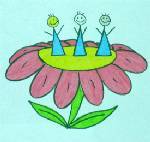 U Dežanovcu,  rujan 2017.S A D R Ž A JOSNOVNI PODACI O ŠKOLI………………………………………………………………………………………………...31. UVJETI RADA................................................................................................................................................................41.1. PODACI O UPISNOM PODRUČJU…………………………………………………………………...….................41.2. PROSTORNI UVIJETI1.3. ŠKOLSKI OKOLIŠ1.4. KNJIŽNI FOND ŠKOLE.1.5. PLAN OBNOVE I ADAPTACIJE2. PODACI O IZVRŠITELJIMA POSLOVA I NJIHOVIM RADNIM ZADUŽENJIMA U 2016./2017. ŠK.GOD.........6        2.1. PODACI O ODGOJNO-OBRAZOVNIM RADNICIMA2.1.1. UČITELJICE RAZREDNE NASTAVE2.1.2. PODACI O UČITELJIMA PREDMETNE NASTAVE2.1.3. PODACI O RAVNATELJU I STRUČNIM SURADNICIMA2.1.4.  PODACI O OSTALIM RADNICIMA ŠKOLE        2.2. TJEDNA I GODIŠNJA ZADUŽENJA ODGOJNO-OBRAZOVNIH RADNIKA ŠKOLE2.2.1. TJEDNA I GODIŠNJA ZADUŽENJA UČITELJA RAZREDNE NASTAVE2.2.2. TJEDNA I GODIŠNJA ZADUŽENJA UČITELJA PREDMETNE NASTAVE2.2.3.TJEDNA I GODIŠNJA ZADUŽENJA RAVNATELJA I STRUČNIH SURADNIKA ŠKOLE2.2.4.TJEDNA I GODIŠNJA ZADUŽENJA OSTALIH RADNIKA ŠKOLE3.  PODACI O ORGANIZACIJI RADA…………………………………………………………………………………………..11        3.1. ORGANIZACIJA SMJENA        3.2. PREHRANA UČENIKA U ŠKOLI        3.3. PRIJEVOZ UČENIKA        3.4. DEŽURSTVO UČITELJA        3.5. GODIŠNJI KALENDAR RADA        3.6.  PODACI O BROJU UČENIKA I RAZREDNIH ODJELA        3.7. PRIMJERENI OBLIK ŠKOLOVANJA PO RAZREDIMA I OBLICIMA RADA4.  TJEDNI I GODIŠNJI BROJ SATI PO RAZREDIMA I OBLICIMA ODGOJNO-OBRAZOVNOG RADA..............16        4.1. TJEDNI I GODIŠNJI BROJ NASTAVNIH SATI ZA OBVEZNE NASTAVNE PREDMETE PO RAZREDIMA        4.2. TJEDNI I GODIŠNJI BROJ NAST.H SATI ZA OSTALE OBLIKE ODGOJNO-OBRAZOVNOG RADA            4.2.1. TJEDNI I GODIŠNJI BROJ NASTAVNIH SATI IZBORNE NASTAVE            4.2.2. TJEDNI I GODIŠNJI BROJ NASTAVNIH SATI DOPUNSKE NASTAVE            4.2.3. TJEDNI I GODIŠNJI BROJ NASTAVNIH SATI DODATNE NASTAVE            4.2.4. IZVANUČIONIČNA NASTAVA            4.2.5. PLAN IZVANNASTAVNIH AKTIVNOSTI, UČENIČKIH DRUŽINA I SEKCIJA        4.3. OBUKA PLIVANJA 5. PLANOVI RADA RAVNATELJA, ODGOJNO-OBRAZOVNIH I OSTALIH RADNIKA......................................... 20        5.1. PLAN RADA RAVNATELJA        5.2. PLAN RADA STRUČNOG SURADNIKA PEDAGOGA        5.3. PLAN RADA STRUČNOG SURADNIKA KNJIŽNIČARA6. PLAN RADA TAJNIŠTVA I ADMINISTRATIVNO – TEHNIČKE SLUŽBE…………………………………………..26        6.1. TAJNICA        6.2. RAČUNOVOĐA        6.3. DOMAR        6.4. KUHARICA        6.5. PLAN RADA SPREMAČICA        6.6. PLAN RADA ŠKOLSKOG LIJEČNIKA7. PLAN RADA ŠKOLSKOG ODBORA I STRUČNIH TIJELA……………………………………...................................30        7.1. PLAN RADA ŠKOLSKOG ODBORA         7.2. PLAN RADA UČITELJSKOG VIJEĆA         7.3. PLAN RADA RAZREDNOG VIJEĆA         7.4. PLAN RADA VIJEĆA RODITELJA         7.5. PLAN RADA VIJEĆA UČENIKA8. PLAN STRUČNOG OSPOSOBLJAVANJA I USAVRŠAVANJA………………………………………………..........…32   8.1. STRUČNO USAVRŠAVANJE U ŠKOLI - SADRŽAJI INDIVIDUALNOG STRUČNOG USAVRŠAVANJA9.  OSTALE AKTIVNOSTIMA U FUNKCIJI ODGOJNO-OBRAZOVNOG RADA I POSLOVANJA ŠKOLE……….32         9.1. PLAN KULTURNE I JAVNE DJELATNOSTI         9.2. ESTETSKO EKOLOŠKO UREĐENJE ŽIVOTNE SREDINE         9.3. PREHRANA UČENIKA U ŠKOLSKOJ KUHINJI         9.4. PRIJEVOZ UČENIKA PUTNIKA         9.5. SURADNJA SA CENTROM ZA SOCIJALNU SKRB I HZZ-E, 10. PROVEDBA PROMETNIH AKTIVNOSTI ………………………………………………………………….....................3411. ANTIKORUPCIJSKI PROGRAM …………………………………………………………………….……………………..3512.  AKTIVNOST ŠKOLE U ZAŠTITI OD EKSPLOZIVNIH NAPRAVA I ORUŽJA13. PLAN EVAKUACIJE I SPAŠAVANJA ZA SLUČAJ IZVANREDNOG DOGAĐAJA14. VANJSKO VREDNOVANJE I SAMOVREDNOVANJE15. PLAN NABAVE I OPREMANJA ..............................................................................................................................3516. ZAKLJUČNO MIŠLJENJE17.PRILOZI….......…………………………………………………………………...................................................................36OSNOVNI PODACI O ŠKOLI1UVJETI RADA1.1. Podaci o upisnom području        Upisno školsko područje i dalje pokriva učenike iz naselja Dežanovac, Uljanik, Duhovi, Gornji Uljanik, Blagorodovac, Imsovac, Sokolovac, Trojeglava, Goveđe Polje. Školsko područje Osnovne škole Dežanovac nalazi se u zapadnom dijelu bivše općine Daruvar. Kroz njega prolazi glavna prometnica Daruvar – Zagreb, koja povezuje grad Daruvar odnosno bivšu općinu Daruvar (sada Dežanovac) s općinom Garešnica.Sela iz kojih dolaze naši učenici nalaze se u dužini 15 km uz cestu i u širini 10 km na lijevu i desnu stranu. Sela izvan prometnice nisu međusobno dobro prometno povezana, pa naše učenike prevoze u matičnu školu autobusi Čazmatransa (106 učenika po članku 69. i 6 mimo članka, sveukupno 112 učenika putnika).Sve područne škole su kombinirani odjeli nižih razreda, a u matičnoj školi su svi čisti razredni odjeli. Ove školske godine kao i prošle privremeno je zatvorena Područna škola Imsovac jer je samo jedan učenik bio za upis u prvi razred koji se s roditeljima odselio.  Razvijenost društvene sredine s osnovnim socio-ekonomskim i kulturnim karakteristikama uglavnom zadovoljava, no može se primijetiti veći broj roditelja s nižim socio-ekonomskim statusom.Poboljšanjem stanja u poljoprivredi, odnosno zapošljavanjem stanje bi se poboljšalo. Nadamo se da će se to dogoditi u bližoj budućnosti. 1.2. Prostorni uvjetiIzgradnjom škole i adaptacijom stare školske zgrade dobili smo na prostoru i time ostvarili jednosmjenski rad. Opća i didaktička opremljenost učioničkog prostora zadovoljava. Učitelji imaju kabinete gdje se mogu pripremati za nastavu. Još uvijek nemamo dovoljno nastavnih sredstava i pomagala, a i stara su nam već dotrajala. No, svake godine nastojimo nabaviti nešto novo.Informatička učionica nalazi se u adaptiranom prostoru. Opremljena je s 25 računala.Školska knjižnica se nalazi u adaptiranom dijelu škole. Svake godine se nabavi nešto lektirnih djela, te ponešto stručne literature, što nam pomaže u uspješnijoj realizaciji plana i programa. Garderoba za niže razrede je smještena u adaptiranom dijelu škole, a za više razrede u holu nove školske zgrade.Kuhinja s blagovaonicom suvremeno je opremljena i nalazi se u adaptiranom dijelu školske zgrade te možemo sa zadovoljstvom reći da imamo odgovarajuće uvjete za rad.Ured tajnice, računovođe i ravnatelja nalazi se u novoj školskoj zgradi dok je ured defektologinje u adaptiranom dijelu škole. Zbornica za razrednu nastavu je u adaptiranom dijelu, a zbornica za predmetnu nastavu nalazi se u novoj školskoj zgradi. Organizacija rada tjelesne i zdravstvene kulture nam zadaje probleme za vrijeme kišnih i hladnih dana, te zime jer nemamo dvoranu pa se nastava izvodi u holu škole. Sve područne škole su starije izgradnje te tako imaju klasične učionice osim PŠ Sokolovac koja je izgrađena 2004. godine. Opremljenost škole je na visokoj razini, ali nastojimo i dalje opremati s didaktičkim pomagalima i stručnom literaturom za kvalitetan rad učitelja i učenika ovisno o mogućnostima i financijskim sredstvima. Ove školske godine kao i proteklih nekoliko PŠ Imsovac ponovno je privremeno zatvorena na godinu dana zbog toga što je samo jedan učenik bio upisan s tog područja (koji se s roditeljima odselio). Oznaka stanja opremljenosti do 50%..1, od 51-70%..2, od 71-100%..31.3. Školski okoliš 	U svim područnim školama su zelene površine oko školskih zgrada koje se dobro održavaju i lijepo izgledaju zahvaljujući radnicima koji u njima rade. U školskom okruženju Matične škole zasađeno je ukrasno grmlje, drveće i cvijeće koje održavamo i njegujemo. 1.4. Knjižni fond škole1.5. Plan obnove i adaptacije Nadamo se da će ove školske godine početi izgradnja školske športske dvorane koja je planirana u 3. fazi izgradnje škole prije par godina. Planiramo izmijeniti krovište u PŠ Uljanik jer je pokrivena salonit pločama koje su stare i dotrajale, te izmijeniti stolariju, krov i fasadu s izolacijom u PŠ Blagorodovac. Nadalje planiramo nabaviti i opremiti učionice s potrebitim sredstvima za nastavu koja nedostaju. Nabavili bi još i didaktički materijal za provođenje nastave koji nedostaje. Sve to ovisi o financijskim sredstvima. 2. PODACI O IZVRŠITELJIMA POSLOVA I NJIHOVIM RADNIM ZADUŽENJIMA U          2017./2018. ŠKOLSKOJ GODINI 2.1.Podaci o odgojno-obrazovnim radnicima                    2.1.1. Učiteljice razredne nastave:	U školi radi devet učiteljica razredne nastave na puno neodređeno radno vrijeme i dvadeset i tri učitelja/ica predmetne nastave, sedam učitelja na puno radno vrijeme i šesnaest učitelja na nepuno radno vrijeme koji dopunjuju sate u drugim školama. 	Razredna nastava je kompletno stručno zastupljena. Četiri učiteljice razredne nastave rade u matičnoj školi, a ostalih pet u područnim školama (dvije učiteljice u Područnoj školi Uljanik, po jedna u Područnoj školi Blagorodovac, Područnoj školi Sokolovac, Područnoj školi Trojeglava). Sve učiteljice su zaposlene na puno neodređeno radno vrijeme.   2.1.2. Podaci o učiteljima predmetne nastave	Ove školske godine učiteljice informatike i srpskog jezika su na rodiljnom/roditeljskom dopustu, te smo na nastavu informatike primili učitelja na nepuno određeno vrijeme te na nastavu srpskog jezika i kulture primili nestručnjaka na nepuno određeno radno vrijeme (do 5 mjeseci). Povećanjem broja odjela nekim učiteljima se povećala satnica redovne nastave.  Upražnjena radna mjesta popunjavamo oglašavanjem prijave potreba u Županiju, prijavom potreba za učiteljima na Zavodu za zapošljavanje, web stranici škole te oglasnoj ploči škole. Učitelj HJ radi na nepuno neodređeno radno vrijeme, dio sati dopunjuje u OŠ Hercegovac, učiteljica likovne kulture radi u OŠ Đulovac, OŠ Sirač, učitelj tehničke kulture radi kod nas u OŠ Sirač i u OŠ Velika Pisanica, učiteljica geografije radi još u OŠ Sirač, učiteljica povijesti radi još u OŠ Đulovac, Gimnaziji Daruvar i nema punu satnicu, učiteljica matematike sate dopunjuje u SŠ Grubišno Polje, učiteljica fizike sate dopunjuje u OŠ Lipovljani i Rajić, učiteljica glazbene kulture radi i u ČOŠ Daruvar i OŠ Đulovac, učitelj TZK dopunjuje sate u OŠ Sirač, učiteljica informatike također do pune satnice radi u ČOŠ Končanica (trenutno je na roditeljskom dopustu pa ju mijenja učitelj Ivica Jozić koji radi još u OŠ Sirač), učiteljica srpskog jezika je na bolovanju pa ju mijenja Borka Teodorović na određeno vrijeme koja osim u našoj školi radi još u OŠ Braće Radića Pakrac, učiteljica mađarskog jezika u OŠ Bjelovar i Grubišno Polje. Svi učitelji uvedeni su u registar zaposlenih u javnom sektoru u matičnoj školi i u školama u kojima dopunjuju sate. 2.1.3. Podaci o ravnatelju i stručnim suradnicimaSocijalna pedagoginja škole zaposlena je na puno neodređeno radno vrijeme.  Knjižničarka radi također na puno neodređeno radno vrijeme. 2.1.4. Podaci o ostalim radnicima škole	Tajnica je zaposlena na neodređeno puno radno vrijeme. Računovodkinja Helenka Rokić radi na pola radnog vremena na neodređeno radno vrijeme. 	Domar osim održavanja matične i područnih škola radi i u odmaralištu škole u Tkonu. 	Kuharica je zaposlena na puno neodređeno radno vrijeme, trenutno je na bolovanju i umjesto nje radi Gordana Bojčić na puno određeno radno vrijeme, priprema i dijeli obroke za učenike u matičnoj školi.	U Matičnoj školi radi jedna spremačica na puno radno vrijeme i dvije spremačice iz PŠ Uljanik i Sokolovac, svaka po pola radnog vremena. Trenutno su zaposlene na određeno vrijeme do dobivanja suglasnosti MZO. Spremačica Nada Trgovčević radi na neodređeno radno vrijeme pola radnog vremena. Uz spremanje i čišćenje u PŠ Uljanik učenicima koji se hrane u školskoj kuhinji priprema i dijeli obroke. Spremačica Ruža Marić radi na 7,5 sati dnevno. U područnoj školi Blagorodovac obavlja poslove spremačice, a u područnoj školi Trojeglava uz čišćenje, spremanje i održavanje okoliša škole priprema i dijeli obroke učenicima koji se hrane u školskoj kuhinji. Spremačica Gordana Torkoš radi na pola radnog vremena na  neodređeno radno vrijeme u PŠ Sokolovac.2.2. Tjedna i godišnja zaduženja odgojno-obrazovnih radnika škole2.2.1. Tjedna i godišnja zaduženja učitelja razredne nastave2.2.2. Tjedna i godišnja zaduženja učitelja predmetne nastave 2.2.3.Tjedna i godišnja zaduženja ravnatelja i stručnih suradnika škole2.2.4.Tjedna i godišnja zaduženja ostalih radnika škole3.  PODACI O ORGANIZACIJI RADA3.1.  Organizacija smjenaNaša Matična škola zajedno sa svim područnim školama radi u jednoj smjeni. Rad počine u 7,10 sati i traje do 13,05, odnosno 13,50 za izbornu nastavu. Učenici razredne nastave u Matičnoj školi počinju s nastavom u 7,45, a završavaju u 12,00 sati, dok u područnim školama nastava počinje u 8,00 sati a završava u 12,15. sati.3.2.  Prehrana učenika u školiU Matičnoj školi i Područnim školama Uljanik i Trojeglava učenici imaju prehranu. U matičnoj školi topli obrok uzima 104 učenika nižih i viših razreda dok u područnim školama mliječni obrok uzima 24 učenika u obje škole. I ove školske godine uključeni smo u projekt „Osiguravanje školske prehrane za djecu u riziku od siromaštva“ preko Bjelovarsko-bilogorske županije u suradnji s Ministarstvom i EU sa 45 učenika. 3.3. Prijevoz učenika	Prijevoz učenika putnika vrši autobusima Čazmatrans nova Čazma. Organiziran je za 106 učenika (5 učenika područne škole Uljanik), 23 učenika razredne nastave matične škole i 78 učenika predmetne nastave). Osim tih učenika još se 6 učenika prevozi mimo članka 69., jer se škola nalazi na glavnoj prometnici Zagreb – Daruvar.3.4.  Dežurstvo učiteljaU školi je organizirano dežurstvo učitelja u skladu s godišnjim zaduženjima, organizirano je dežurstvo u prizemlju, na katu, u adaptiranom dijelu škole, te u svim područnim školama. U Matičnoj školi učitelji dežuraju po rasporedu dežurstva dok u područnim školama dežuraju učiteljice koje tamo rade. Dežurstvo u Matičnoj školi počinje u 6,30 sati dolaskom prvog autobusa, a završava u 14,00 sati odlaskom zadnjeg autobusa.RASPORED DEŽURSTVA3.5. Godišnji kalendar rada3.6.  Podaci o broju učenika i razrednih odjelaMatična škola DežanovacPodručna škola UljanikU Područnoj školi Uljanik su dva dvorazredna kombinirana odjela (1. i 2., 3. i 4.razred).Područna škola BlagorodovacU Područnoj školi Blagorodovac je jedan trorazredni kombinirani razredni odjel (1.-3 razr.).Područna škola Sokolovac	U područnoj školi Sokolovac je jedan četverorazredni kombinirani razredni odjel (1. -4.)Područna škola TrojeglavaU područnoj školi Trojeglava je jedan četverorazredni kombinirani odjel (1. - 4. razred).3.7.  Primjereni oblik školovanja po razredima i oblicima radaZa sve učenike s Rješenjem o prilagođenom programu i individualiziranom radu učitelji su izradili programe koji se nalaze u dosjeu učenika. Isti učenici uključeni su u diskretni zaštitni program, koji obuhvaća:Individualno praćenje učenikaIndividualni razgovori, savjetodavni radGrupni rad i ciljane radionice (razvoj komunikacijskih, socijalnih i drugih vještina, kontrola emocija, suradnja…)Uključivanje u izvannastavne aktivnosti (poticanje uspjeha i organiziranje slobodnog vremena)Suradnja stručnog suradnika i razrednika te ostalih učitelja (individualizirani pristup učeniku i preventivni rad na SRO)Informiranje učenika o načinima pomoći (letak)Pomoć drugih stručnjaka –MOBILNI TIM (Centar Rudolf Steiner)Savjetodavni rad s roditeljima4.  TJEDNI I GODIŠNJI BROJ SATI PO RAZREDIMA I OBLICIMA ODGOJNO-OBRAZOVNOG RADA 4.1. Tjedni i godišnji broj nastavnih sati za obvezne nastavne predmete po razredima PRIPOMENA: U kombiniranim razrednim odjelima uzeta je satnica trećih i četvrtih razreda. Engleski jezik i glazbenu kulturu predaju predmetni učitelji.4.2. Tjedni i godišnji broj nastavnih sati za ostale oblike odgojno-obrazovnog rada4.2.1. Tjedni i godišnji broj nastavnih sati izborne nastave4.2.2. Tjedni i godišnji broj nastavnih sati dopunske nastave Dopunska nastava             Dopunska nastava planirana je za učenike koji teže svladavaju nastavnu građu iz hrvatskog jezika i matematike od I. do IV. razreda. U svakom razrednom odjelu dopunsku nastavu izvodit će razredna učiteljica po 1 sat tjedno.Dopunsku nastavu za učenike od V. do VIII. razreda planiramo iz matematike, hrvatskog i engleskog jezika i geografije koje izvode učitelji predmetne nastave4.2.3. Tjedni i godišnji broj nastavnih sati dodatne nastaveDodatna nastava 4.2.4. IZVANUČIONIČKA NASTAVA4.2.5. PLAN IZVANNASTAVNIH AKTIVNOSTI, UČENIČKIH DRUŽINA I SEKCIJA           4.3. Obuka plivanjaObuku neplivača vršimo u Tkonu gdje imamo odmaralište. U njemu svake godine u mjesecu srpnju ljetuje grupa naših učenika gdje učitelj TZK vrši obuku plivanja. Zadovoljni smo što na taj način dosta djece kojoj je potrebno more iz zdravstvenih razloga mogu ljetovati, a i brojem učenika koji nauče plivati.5. PLANOVI RADA RAVNATELJA, ODGOJNO-OBRAZOVNIH I OSTALIH RADNIKA5.1. Plan rada ravnatelja5.2. Plan rada stručne suradnice soc. pedagoginjeUKUPNO	    40	        17685.3. Plan rada stručnog suradnika knjižničara6. PLAN RADA TAJNIŠTVA I ADMINISTRATIVNO – TEHNIČKE SLUŽBE    U školskoj godini 2017./18. poslove tajništva i pomoćno-tehničke službe obavljat će:tajnik, računovođa,domar, kuharica, 4 spremačice6.1. TAJNICATajnica radi na puno neodređeno radno vrijeme, osim svog redovnog rada, radi i dio računovodstvenih poslova jer je računovođa zaposlena na pola radnog vremena. 6.2. RAČUNOVOĐA	Računovođa radi na pola radnog vremena na neodređeno radno vrijeme. Dolazi u školu dva, odnosno tri dana u tjednu. Obzirom na veći opseg poslova ovakvo radno vrijeme nije dovoljno za pravovremeno rješavanje istih. Već smo nekoliko puta zatražili suglasnost za zapošljavanjem na puno radno vrijeme, ali ga nismo dobili. 6.3. DOMAR6.4. KUHARICA6.5. PLAN RADA SPREMAČICA		Poslove čišćenja obavljaju 1 spremačica s punim radnim vremenom na neodređeno radno vrijeme u Matičnoj školi i dvije spremačice na određeno vrijeme (do dobivanja suglasnosti od MZO) pola radnog vremena koje drugu polovicu rade u PŠ Uljanik i Sokolovac.  U područnim školama jedna spremačica radi na 7,5 sati koja uz čišćenje i održavanje priprema i dijeli obroke za učenike koji se hrane u školskoj kuhinji), dvije na pola radnog vremena (jedna u čišćenje i održavanje priprema i dijeli obroke za učenike koji se hrane u školskoj kuhinji). Čišćenje se odnosi na čišćenje unutarnjih i vanjskih prostora škole. 6.6. PLAN RADA ŠKOLSKOG LIJEČNIKA Cijepljenje i pregledi učenika obavljat će se prema planu i programu liječnika školske medicine koji nije dostavljen u školu.7. PLAN RADA ŠKOLSKOG ODBORA I STRUČNIH TIJELA7.1. PLAN RADA ŠKOLSKOG ODBORA7.2. PLAN RADA UČITELJSKOG VIJEĆA7.3. PLAN RADA RAZREDNOG VIJEĆA7.4. PLAN RADA VIJEĆA RODITELJA7.5. PLAN RADA VIJEĆA UČENIKA8. PLAN STRUČNOG OSPOSOBLJAVANJA I USAVRŠAVANJAPlanirani su individualni i kolektivni oblici stručnog usavršavanja. Svaki učitelj dužan je voditi evidenciju o permanentnom usavršavanju u obrascu Individualni plan i program permanentnog usavršavanja za školsku godinu  2017./2018. i čuvati obrazac u vlastitom portfoliu te po jedan primjerak kod ravnatelja.8.1. STRUČNO USAVRŠAVANJE U ŠKOLI  - Sadržaji individualnog stručnog usavršavanja:sadržaji struke i metodikepedagoško-psihološki sadržaji Kolektivni oblici stručnog usavršavanja odvijat će se kroz rad u školi i izvan škole, te na sjednicama Učiteljskog vijeća.9.  PODACI O OSTALIM AKTIVNOSTIMA U FUNKCIJI ODGOJNO-OBRAZOVNOG      RADA I POSLOVANJA ŠKOLSKE USTANOVE 9.1. Plan kulturne i javne djelatnosti Plan kulturne djelatnosti škole sadrži: estetsko-ekološko uređenje životne i radne sredine, javna predavanja, priredbe, natjecanja, obilježavanje državnih blagdana i Dana škole i sve druge oblike suradnje s društvenom sredinom.9. 2. ESTETSKO EKOLOŠKO UREĐENJE ŽIVOTNE SREDINE9.3. PREHRANA UČENIKA U ŠKOLSKOJ KUHINJI             Obuhvatiti što veći broj učenika na prehrani u školskoj kuhinji. Organizacija prehrane učenika pod odmorima i dežurstva razrednika i učenika u blagovaonici. U školi je organizirana prehrana toplog obroka, gdje se vodi briga o kvaliteti namirnica kao i o kaloričnoj vrijednosti svakog obroka. Planiramo mjesec zdrave prehrane u sklopu zdravstvenog odgoja. I ove školske godine naša škola uključena je u nacionalni program školskog voća za učenike od 1. do 8. razreda kojeg financira Europska unija i  Republika Hrvatska, te u Projekt „Osiguravanje školske prehrane za djecu u riziku od siromaštva“ sa 45 učenika, a u suradnji BBŽ-a i Ministarstva. 9.4. PRIJEVOZ UČENIKA PUTNIKA                          Organizacija prijevoza učenika viših i nižih razreda s upisnog područja iz svih područnih škola u matičnu školu uz posebnu skrb razrednih učitelja i razrednika oko satnice organiziranog prijevoza, te prema toj satnici usklađene su sve izvannastavne aktivnosti.9.5. SURADNJA SA CENTROM ZA SOCIJALNU SKRB-PODRUČNI URED DARUVAR GAREŠNICASuradnja u svezi socijalno ugrožene djece, nasilja u školi ili u obitelji, mogućnost participiranja u troškovima prehrane, školske stručne ekskurzije, škole u prirodi i sl.9.6. SURADNJA SA HZZ, središnjim uredomU ovoj školskoj godini planiramo sljedeće aktivnosti tijekom godine koji se tiču profesionalnog usmjeravanja i informiranja učenika 8. razreda:- Upućivanje učenika na timsku obradu - HZZ- Predavanje za roditelje učenika osmih razreda na temu: “Kamo nakon osnovne  škole” – soc. pedagog.- Individualno konzultiranje učenika sa razrednikom, učiteljem ili pedagoginjom o izboru srednje škole- Prezentacija srednjih škola – predstavnici škola- Informacijski kutić-pano  – sve informacije o srednjim školama 10. PROVEDBA PROMETNIH AKTIVNOSTI           Cilj ovih aktivnosti je povećanje sigurnosti i zaštita djece u prometu.S tim u svezi škola surađuje s Policijskom upravom Bjelovarsko-bilogorskom i PP Daruvar. Provest će se projekt „Poštujte naše znakove“. Razrednici će na roditeljskim sastancima naglasiti roditeljima važnost komunikacije s djecom o poštivanju prometnih pravila.11. ANTIKORUPCIJSKI PROGRAMKorupcija se može definirati kao  svaki oblik zlouporabe ovlasti radi osobne ili skupne koristi, a na štetu društvene zajednice.  Škola kao javna ustanova u okviru  obavljanja javne službe dužna je poduzimati preventivne mjere i djelovati na suzbijanju korupcije.Ciljevi programaKontinuiranim djelovanjem u borbi protiv korupcije, zakonitim postupanjem u svim područjima rada, preventivnim djelovanjem, odgojno obrazovnim aktivnostima na razvijanju moralnih i društvenih vrijednosti kod učenika od najranije dobi, moguće je realizirati ciljeve u borbi protiv korupcije:antikoruptivni rad i poslovanje škole odbijanje sudjelovanja u korupcijisuradnja s tijelima nadležnim za borbu protiv korupcijeAktivnosti i mjere protiv korupcijeU školi se poduzimaju na nekoliko područja rada: UPRAVLJANJE  ŠKOLOM a) Odgovorno i zakonito postupanje pri donošenju odluka:             u sferi materijalnog poslovanja škole:pri raspolaganju sredstvima školesklapanju pravnih poslova u ime i za račun školeotuđivanju, opterećivanju ili otuđivanju pokretnih stvari i nekretnina školeodlučivanju o davanju u zakup ili najam prostora školeodlučivanju o drugim aktivnostima škole (izleti, ekskurzije i sl. )      u sferi zasnivanja radnih odnosa:u cjelokupnom postupku zasnivanja radnih odnosa postupanje prema važećim        zakonskim i podzakonskim propisima uz primjenu etičkih i moralnih načelab) U radu i poslovanju:-	postupanje prema zakonskim i podzakonskim propisimapridržavanje propisanih postupaka postupanje prema načelu savjesnosti i poštenja i pravilima strukeraspolaganje sredstvima škole prema načelu dobrog gospodara c) Odgovornost u trošenju sredstava:-	racionalno raspolaganje imovinom i  sredstvima škole-	postupanje prema važećim propisima -	provedba zakonom propisanih postupakaOBAVLJANJE TAJNIČKIH POSLOVA -	postupanje prema važećim zakonskim i podzakonskim propisima-	pridržavanje propisanih postupaka -	postupanje prema načelu savjesnosti i poštenja i pravilima strukeOBAVLJANJE  RAČUNOVODSTVENIH POSLOVA-	postupanje prema važećim zakonskim i podzakonskim propisima-	vođenje propisanih evidencija i redovito izvješćivanje nadležnih službi -	postupanje prema načelu savjesnosti i poštenja i pravilima strukeODGOJNO OBRAZOVNI POSLOVIrazvijanje moralnih i društvenih vrijednosti kod djeceukazivanje na korupciju kao društveno neprihvatljivo ponašanjerazvijanje visoke svijesti o štetnosti korupcijeedukacija o budućim mogućim načinima sprječavanja korupcije Zbog značajnosti uloge škole u  razvoju moralnih i društvenih vrijednosti kod djece i mladeži, ovom području treba dati odgovarajući prioritet.Antikorupcijsku edukaciju djece potrebno je integrirati u nastavne sadržaje predmeta kao što su povijest, vjeronauk, hrvatski jezik te posebno kroz satove razrednog odjela kada se obrađuju teme iz životnih vještina, etike i sl.	Posebno treba obratiti pozornost kod tema koje se tiču:razvoja osobnosti: osobne vrijednosti i principi,  bit,sadržaj i cilj života, prihvaćena i neprihvaćena ponašanja, donošenje odluka, obveze i odgovornostinormi  ponašanja: pojam moralnih normi, vrijednosti i zla, relacija socijalnih normi i osobnih slobodapravednostikršenja zakona i pravila  (i posljedice toga)civilnog društva: principi demokracije, podjela vlasti na zakonodavnu, izvršnu i sudsku, kontrola države, utjecaj mass-medijaRadi bolje pripreme učitelja i stručnih suradnika za provođenje antikorupcijske edukacije na spomenuti način potrebno je poticati njihovo uključivanje u programe stručnog usavršavanja kao što su Pravo u svakodnevici, medijacija, Trening socijalnih vještina i sl.NADZORNadzor koji nad radom i poslovanjem škole vrše nadležne službe ima važnu ulogu u sprječavanju korupcije, kao i eventualnom registriranju postojećih problema te poticanju i sudjelovanju na njihovom otklanjanju. Nad radom škole provodi se inspekcijski nadzor i revizija materijalnog poslovanja.12. AKTIVNOST ŠKOLE U ZAŠTITI OD EKSPLOZIVNIH NAPRAVA I ORUŽJA 	Tijekom školske godine kontinuirano će se raditi na osvješćivanju učenika i roditelja na samozaštitu od eksplozivnih naprava i oružja. Sadržaji će se obrađivati u sklopu nastavnih sati iz predmeta tehničke kulture, fizike, biologije, kemije, sata razredne zajednice, u suradnji s djelatnicima PP Daruvar je predavanje za učenike petih i osmih razreda u sklopu edukacije „Mir i dobro“.13. PLAN EVAKUACIJE I SPAŠAVANJA ZA SLUČAJ IZVANREDNOG DOGAĐAJA	Školska zgrada uvrštena je u IV kategoriju ugroženosti od požara i već samim tim škola ima u obavezi provoditi određene mjere zaštite od požara. 	Škola se pridržava propisane obveze provođenja vježbe evakuacije svake druge školske godine i u kontaktu je sa svim nadležnim službama vezanim uz provođenje iste vježbe.14. VANJSKO VREDNOVANJE I SAMOVREDNOVANJETim za kvalitetu čine: Zoran Činčak, mag. pov. (ravnatelj), Ivana Širac (soc. pedagoginja),  Vesna Dmejhal, Valentina Prenosil, Sanja Prodanović učiteljice RN, Morena Mandić Čolić učiteljica hrvatskog jezika. 15. PLAN NABAVE I OPREMANJA    Za ovu školsku godinu planiramo iz vlastitih sredstava i uz pomoć Županije ostvariti sljedeći plan opremanja i tekućeg održavanja: izmjena dotrajalog inventara (stolovi, stolice, školske ploče i dr.), izmjena krovišta u PŠ Uljanik.16. ZAKLJUČNO MIŠLJENJE          I u ovoj ćemo godini posvetiti pozornost ključnoj temi poboljšanja komunikacije među učenicima, učenicima i učiteljima te učiteljima i roditeljima te obnoviti komunikaciju s lokalnom upravom na važnim aktivnostima povećanja sigurnosti u prometu oko škole, smanjenju nasilja među djecom, razvoju ekološke svijesti. Smisao svih aktivnosti je senzibiliziranje vanjskih čimbenika  za potporu školi i sinergijsko djelovanje na unapređenju kvalitete učenja i odgoja učenika.               U radu s roditeljima i dalje ćemo primjenjivati pedagoške radionice te individualne konzultacije a omogućiti ćemo svakom roditelju osobni kontakt s predmetnim učiteljima putem sata primanja (predmetne informacije). Pozivat ćemo roditelje na sva događanja u kulturnoj i javnoj djelatnosti škole: školske priredbe, projektne dane, kao izvođače predavanja za učenike i roditelje i na smotre i nastupe učenika izvan škole. Poticati ćemo fizičke aktivnosti učenika.Provodit ćemo zdravstveni odgoj, građanski odgoj te ćemo se aktivno baviti realizacijom planiranih projekata opisanih u okviru školskog kurikuluma. Ove školske godine planiramo dodatno raditi na poboljšanju interkulturalne tolerancije uključivanjem u projekt „Festival multikultuiralnosti-razvojem interkulturalnih kompetencija do umijeća komuniciranja.        Nastavljamo vrlo uspješnu suradnju sa Agencijom za odgoj i obrazovanje, Ministarstvom znanosti i obrazovanja, te ostalim institucijama i pojedincima koji će nam omogućiti cjelovito izvršenje sadržaja, ciljeva i zadaća  ovog Godišnjeg plana i programa rada škole.            Dana 28. rujna 2017. na sjednici Školskog odbora na prijedlog Učiteljskog vijeća donijeli smo Školski kurikulum. 17. Sastavni dijelovi Godišnjeg plana i programa rada škole su:                                                                                                                   Godišnji planovi i programi rada učiteljaŠPP Prilagođeni planovi i programi rada za učenike s teškoćama Rješenja o tjednim zaduženjima odgojno-obrazovnih radnika Raspored sati Plan rada dopunske, dodatne, INA i sata razrednog odjelaOvaj Godišnji plan i program rada škole, na osnovi članka 58. Statuta Osnovne Dežanovac, na prijedlog ravnatelja, a nakon razmatranja na sjednici Učiteljskog vijeća, Vijeća učenika i Vijeća roditelja, Školski odbor usvojio je na sjednici 28. rujna 2017. godine.      Ravnatelj škole                                                                           Predsjednik Školskog odbora_______________________                                                        _____________________Zoran Činčak, mag.pov.							Sanja ProdanovićNaziv škole:OSNOVNA ŠKOLA DEŽANOVACAdresa škole:Dežanovac 285, 43 506  DEŽANOVACŽupanija:BJELOVARSKO-BILOGORSKATelefonski broj: 043 675-840, 841, 842, 843, 844, 845, 846Broj telefaksa:043 675-849Internetska pošta:os.dezanovac@gmail.com ravnatelj@os-dezanovac.skole.hr Internetska adresa:www.os-dezanovac.skole.hr Šifra škole:07-266-001Matični broj škole:03099555OIB:69451048947Upis u sudski registar (broj i datum):Tt-06/894-4   20. 10. 2006. Ravnatelj škole:Zoran, Činčak, mag. pov.Zamjenik ravnatelja:Ksenija DakićBroj učenika:169Broj učenika u razrednoj nastavi:74Broj učenika u predmetnoj nastavi:95Broj učenika s teškoćama u razvoju:19Broj učenika putnika:112Ukupan broj razrednih odjela:15Broj razrednih odjela u matičnoj školi:10Broj razrednih odjela u područnoj školi:5Broj razrednih odjela RN-a:9Broj razrednih odjela PN-a:6Broj smjena:1Početak i završetak svake smjene:7,10-13,05Broj radnika:44Broj učitelja predmetne nastave:23Broj učitelja razredne nastave:9Broj stručnih suradnika:2 Broj ostalih radnika:10Broj nestručnih učitelja:1Broj pripravnika:-Broj mentora i savjetnika:1Broj računala u školi:67 (54 stolna i 13 prijenosnih)Broj specijaliziranih učionica:3Broj općih učionica:7Broj športskih dvorana:0Broj športskih igrališta:1Školska knjižnica:1Školska kuhinja:1NAZIV PROSTORA (klasična učionica, kabinet, knjižnica, dvorana)UčioniceUčioniceKabinetiKabinetiOznaka stanja opremljenostiOznaka stanja opremljenostiNAZIV PROSTORA (klasična učionica, kabinet, knjižnica, dvorana)BrojVeličina u m2Broj Veličina u m2Opća opremljenostDidaktička opremljenostRAZREDNA NASTAVAi 2.  razred155,200022razred141,800022razred150,250022PREDMETNA NASTAVA000000Hrvatski jezik159,11110,1322Likovna i glazbena kul.171,00232,9422Vjeronauk148,800022Strani jezik159,11110,1322Matematika, fizika159,11114,6122Priroda, biologija, kem.171,00235,1022Povijest, geog, tehn. kult159,11114,6122Informatika162,220022OSTALO000000Dvorana za TZK000000Knjižnica155,220022Dvorana za priredbe000000Zbornica238,340022Uredi444,570022PŠ ULJANIK0000001.i 4. razred 163,0000222.i 3. razred163,000022Zbornica116,000022PŠ BLAGORODOVAC0000001.2.,4. razred148,000022Zbornica18,000022PŠ SOKOLOVAC0000001.-4. razred160,000022Zbornica112,500022PŠ TROJEGLAVA0000001.i 4. razred136,0000222.i 3. razred128,000022Zbornica120,000022UKUPNO281129,348117,52Naziv površineVeličina u m2Ocjena stanjaMŠ Dežanovac rukometno igralište asfalt15002Zelena površina6502Okoliš škole – dvorište5202PŠ Uljanik – zelene površine13002Voćnjak (stari)5002PŠ Blagorodovac – zelena površina15002PŠ Sokolovac – zelena površina oko škole15002PŠ Trojeglava okoliš ispred škole8002U K U P N O 9770KNJIŽNI FONDUKUPNOUČENIČKI FOND3 915NASTAVNIČKI FOND972NEKNJIŽNA GRAĐA AV DVD119UKUPAN BROJ PRIMJERAKA5006Red. brojIme i prezimeGodina rođenjaZvanjeStupanj stručnespremeMentor-savjetnikGodinestaža1.Rada BožiĆ1968Učiteljica razredne nastaveVŠS-182.Sanja Prodanović1969Učiteljica razredne nastaveVSS-243.Mira Kljaić1956Učiteljica razredne nastaveVŠS-404.Štefica Sučec1962Učiteljica razredne nastaveVŠS-295.Mirjana Cenkovčan1974Učiteljica razredne nastaveVSS-196.Ksenija Dakić1960Učiteljica razredne nastave    VŠS-267.Milena Šustić1966Učiteljica razredne nastaveVŠS-248.Vesna Dmejhal1956Učiteljica razredne nastaveVŠS-399.Valentina Prenosil1977Učiteljica razredne nastaveVSS-15R br.Ime i prezimeGod. rođ.ZvanjeStupanj stručnespremePredmet(i) koji(e) predajeMentor-savjetnikGodstaž1.Morena Mandić Čolić1985 Dipl. uč. RN s poj. HJVSSHrvatski jezik-92.Davor Stankić1986Dipl. uč. RN s poj. HJVSSHrvatski jezik-43.Maja Kral1982Dipl. uč. RN s poj. EJVSSEngleski jezik-114.Marina Nestinger Santo1983Dipl. uč. RN s poj EJVSSEngleski jezik-115.Martina Lončarević1980.Dipl. uč. RN s poj. GeografijomVSSGeografija-126.Elena Petrušić1987.Mag. edukacije povijesti i hrv. JezikaVSSPovijest-27.Goranka Radulović1969Prof. biologije i kemijeVSSPrir., biol. kemija-208.Jelena Đermanović1987Mag. eduk. mat. i inf.VSSMatematika-19.Mirjana Hojka1972.Dipl. inž. mat. i inf. s ped. grup. predmetaVSSMatematikaInformatika-2010Katica Stjepanek Jadanić1985Profesor fizikeVSSFizika-511Estera Cenger1970Prof. glazbene kultureVSSGlazbeni-2512Diana Vidović Petrović1977.Akademski slikar s ped.psih.izobVSSLikovni-813Dragan Barač1960Učitelj TZKVSSTZK-3114Emilija Sedlaček1988Mr.eduk. boh i HJVSS Češki jezik-415Josip Blažević1980Dipl. teologVSSVjeronauk-1116Đuro Cvitić 1978Dipl. teologVSSVjeronauk-517Mario Šterle1956.Dipl. inž metalurgije s PPO izobrazbomVSSTehnička kultura-3018Marija Kukučka1987Sv. Prvostupnica mađarskog jezikaVŠSMađarski jezik-219Ranka Potrebić1981Dipl. uč. RN s poj. srpskim j.VSSSrpski jezik-620Borka Teodorović (zamjena1981Dipl. kateheta VSSSrpski jezik-021Ivana Vorel Herout1985Dipl. uč. RN s poj. Inf.VSSInformatika-722Ivica Jozić (zamjena) 1993VSSInformatika0Red. brojIme i prezimeGodina rođenjaZvanjeStupanj stručnespremeRadno mjestoMentor-savjetnikGodinestaža1.Zoran Činčak1974.Mag. PovijestiVSSRavnatelj-232.Ivana Širac1982.Prof. Soc. PedagogVSSSocijalni pedagogDa103.Ankica Holubek1979.dipl. bibliotekarVSSKnjižničarka-11Red. brojIme i prezimeGodina rođenjaZvanjeStupanj stru. spremeRadno mjestoGodinestažaVikica Župljanin1965.Dipl. up. pravnikVŠSTajnik škole33Helenka Rokić1957.Ekonomski tehničarSSSRačunovođa35Željko Prodanović1968.ElektrotehničarKV/SSSDomar11Inesa Trupl1976.KuharicaSSSKuharica20Gordana Bojčić -zamjena1966KuharicaSSSKuharica13Marija Bjedov1955.SpremačicaNKVSpremačica33Gordana Torkoš1962.-NKVSpremačica24Nada Trgovčević1959.-NKVSpremačica30Ruža Marić1956.-NKVSpremačica13Red.brojIme i prezime učiteljaRazredRedovna  nastavaRad razrednikaDOPDodatna nastavaINABonusRad u produ.boravkuUkupno neposre. radOstaliposloviUKUPNO NASTAVEUKUPNO NASTAVERed.brojIme i prezime učiteljaRazredRedovna  nastavaRad razrednikaDOPDodatna nastavaINABonusRad u produ.boravkuUkupno neposre. radOstaliposloviTjednoGodišnje1.Rada Božić1.1621110-21194014242.Ksenija Dakić2.1621110-21194014243.Sanja Prodanović3.1621110-21194014244.Valentina Prenosil4.1621110-21194014245.Mira Kljaić1.,2.1621002-21194014246.Štefica Sučec3.,4.1621110-21194014247.Mirjana Cenkovčan1.2.3.1621110-21194014248.Milena Šustić1.-4.1621110-21194014249.Vesna Dmejhal1.-4.1621002-2119401424Red.BrojIme i prezime učiteljaPredmet koji predajeRazrednikRazredna nastavaPredaje u razredimaPredaje u razredimaPredaje u razredimaPredaje u razredimaRedovna  nastavaIzborna nastavaDopunskaDodatnaINAČl.13. 40,52Ukupno nepo. radUKUPNOUKUPNORed.BrojIme i prezime učiteljaPredmet koji predajeRazrednikRazredna nastava5.6.7.8.Redovna  nastavaIzborna nastavaDopunskaDodatnaINAČl.13. 40,52Ukupno nepo. radTjednoGodišnje 1.Morena Mandić Čolićhrvatski jezik5.a. (2)-100081802000224014242.Davor Stankićhrvatski jezik--054090212316,53010683.Maja KralEngleski jezik7. (2)1.2. (4)33361900200234014244.Marina Nestinger Santoengleski jezik5.b (2)1.-4. (14)30001701210234014245.       Jelena Đermanovićmatematika--8000801000918640,86.Mirjana HojkaMatematikaInformatika--044   2816       203          01        00020    24014247.Ivana Vorel Herout (Ivica Jozić – zamjena)Informatika8.a (2)-4204100000012207128.Goranka RadulovićPriroda, biologija, kemija--32481700014224014249.Martina LončarevićGeografija--322411011001322783,210.Elena PetrušićPovijest6. (2)-42241200100152589011.Katica Stjepanek JadanićFizika----24600100712427,212.Mario ŠterleTehnička kultura--2112600000612427,213.Estera CengerGlazbena kultura8.b (2)-2112600020102071214.Diana Vidović PetrovićLikovni odgoj--2112600000612427,215.Josip BlaževićKatolički vjeronauk-1.-4. (16)422024000002440142416.Đuro CvitićKatolički vjeronauk--000440000047249,217.Dragan BaračTjelesna kultura--42241200000122071218.Emilija SedlačekČeški jezik i kultura-1.-4. (12)422424000002440142419.Ranka Potrebić (Borka Teodorović – zamjenaSrpski jezik i kultura-1.-4. (4)0200600020814498,420.Marija KukučkaMađarski jezik i kultura--020240000047249,2Red.brojIme i prezimeradnikaStrukaRadno mjestoRadno vrijeme(od – do)Broj satitjednoBroj sati godišnjeg zaduženja1.Zoran ČinčakMag. Povijestiravnatelj7,00-15,004017682.Ivana ŠiracProf. socijalni pedagog, mag. soc. pedagogijeSocijalni pedagog8,00 -14,004017683.Ankica Holubekdipl. bibliotekarKnjižničarka7,30 – 13,30401768Red.brojIme i prezimeradnikaStrukaRadno mjestoRadno vrijeme(od – do)Broj satitjednoBrojsati godišnjegzaduženja1.Vikica ŽupljaninDipl. upr. pravnikTajnica7,00-15,004017682.Helenka RokićEkonomski tehničarRačunovođa7,00-15,00   208843.Željko ProdanovićElektrotehničarDomar7,00-15,00   4017684.Inesa TruplGordana Bojčić (zamjena) kuharicaKuharica6,00 – 14,004017685.Marija BjedovRadnicaSpremačica12,00-20,004017686.Nada TrgovčevićRadnicaSpremačica6,00- 10,00, 13,30-17,304017687.Ruža MarićRadnicaSpremačica6,00-13,3037,516578.Gordana TorkošRadnicaSpremačica7,00-11,00, 12,00-16,00401768PonedjeljakUtorakSrijedaČetvrtakPetakUlaz i KatEstera CengerIvica Jozić (Ivana Vorel Herout)Martina LončarevićDavor StankićElena PetrušićUlaz i KatValentina PrenosilKsenija DakićSanja ProdanovićSanja ProdanovićKsenija DakićUžinaGoranka Radulović Sanja ProdanovićMirjana HojkaRada BožićJosip BlaževićValentina PrenosilJelena ĐermanovićKsenija DakićMario ŠterleRada BožićPutniciSanja ProdanovićRada BožićValentina PrenosilKsenija DakićRada BožićPutniciEmilija SedlačekMorena Mandić ČolićMarina Nestinger SantoMaja KralDragan BaračMjesecBroj danaBroj danaBlagdani i neradni daniDan škole, grada, općine, župe, školske priredbe...Dan škole, grada, općine, župe, školske priredbe...MjesecradnihnastavnihBlagdani i neradni daniDan škole, grada, općine, župe, školske priredbe...Dan škole, grada, općine, župe, školske priredbe...I. polugodišteod 04.09.2017.do 22.12.2017. god.        IX.21209I. polugodišteod 04.09.2017.do 22.12.2017. god.        X.22229Dan kruha, Dan neovisnosti, Dan učiteljaDan kruha, Dan neovisnosti, Dan učiteljaI. polugodišteod 04.09.2017.do 22.12.2017. god.        XI.21219Svi svetiSvi svetiI. polugodišteod 04.09.2017.do 22.12.2017. god.        XII.191612Sveti Nikola, BožićSveti Nikola, BožićUKUPNO I. polugodišteUKUPNO I. polugodište837939Zimski odmor učenikaod 27.12.2017.- 14.01.2018. g.Zimski odmor učenikaod 27.12.2017.- 14.01.2018. g.II. polugodišteod 15.01.2018.do 15.06.2018.god.        I.22139Nova Godina, Sv. Tri kraljaNova Godina, Sv. Tri kraljaII. polugodišteod 15.01.2018.do 15.06.2018.god.        II.20208Valentinovo, PokladeValentinovo, PokladeII. polugodišteod 15.01.2018.do 15.06.2018.god.        III.22209Međunarodni dan ženaMeđunarodni dan ženaII. polugodišteod 15.01.2018.do 15.06.2018.god.        IV.201510Proljetni odmor učenikaod 13.04.-21.4.2018.godine Proljetni odmor učenikaod 13.04.-21.4.2018.godine II. polugodišteod 15.01.2018.do 15.06.2018.god.        V.212110Praznik rada, Dan obiteljiPraznik rada, Dan obiteljiII. polugodišteod 15.01.2018.do 15.06.2018.god.        VI.191011Dan školeDan školeII. polugodišteod 15.01.2018.do 15.06.2018.god.        VII.5+17-9Ljetni odmor učenikaod 16.06.- 31.08.2018. godineLjetni odmor učenikaod 16.06.- 31.08.2018. godineII. polugodišteod 15.01.2018.do 15.06.2018.god.        VIII.9+13-9Ljetni odmor učenikaod 16.06.- 31.08.2018. godineLjetni odmor učenikaod 16.06.- 31.08.2018. godineUKUPNO II. polugodišteUKUPNO II. polugodište1689975U K U P N O:U K U P N O:251178114   BLAGDANI REPUBLIKE HRVATSKE - 08.10. Dan neovisnosti - blagdan Republike Hrvatske   BLAGDANI REPUBLIKE HRVATSKE - 08.10. Dan neovisnosti - blagdan Republike Hrvatske   BLAGDANI REPUBLIKE HRVATSKE - 08.10. Dan neovisnosti - blagdan Republike Hrvatske   BLAGDANI REPUBLIKE HRVATSKE - 08.10. Dan neovisnosti - blagdan Republike Hrvatske   BLAGDANI REPUBLIKE HRVATSKE - 08.10. Dan neovisnosti - blagdan Republike Hrvatske   BLAGDANI REPUBLIKE HRVATSKE - 08.10. Dan neovisnosti - blagdan Republike Hrvatske - 26.12. Sv.Stjepan, blagdan Republike Hrvatske - 01.01. Nova godina - blagdan Republike Hrvatske - 01.05. Međunarodni praznik rada - blagdan Republike Hrvatske - 31.05. Tijelovo - blagdan Republike Hrvatske - 26.12. Sv.Stjepan, blagdan Republike Hrvatske - 01.01. Nova godina - blagdan Republike Hrvatske - 01.05. Međunarodni praznik rada - blagdan Republike Hrvatske - 31.05. Tijelovo - blagdan Republike Hrvatske - 26.12. Sv.Stjepan, blagdan Republike Hrvatske - 01.01. Nova godina - blagdan Republike Hrvatske - 01.05. Međunarodni praznik rada - blagdan Republike Hrvatske - 31.05. Tijelovo - blagdan Republike Hrvatske - 26.12. Sv.Stjepan, blagdan Republike Hrvatske - 01.01. Nova godina - blagdan Republike Hrvatske - 01.05. Međunarodni praznik rada - blagdan Republike Hrvatske - 31.05. Tijelovo - blagdan Republike Hrvatske - 26.12. Sv.Stjepan, blagdan Republike Hrvatske - 01.01. Nova godina - blagdan Republike Hrvatske - 01.05. Međunarodni praznik rada - blagdan Republike Hrvatske - 31.05. Tijelovo - blagdan Republike Hrvatske - 26.12. Sv.Stjepan, blagdan Republike Hrvatske - 01.01. Nova godina - blagdan Republike Hrvatske - 01.05. Međunarodni praznik rada - blagdan Republike Hrvatske - 31.05. Tijelovo - blagdan Republike Hrvatske - 22.06. Dan antifašističke borbe - blagdan Republike Hrvatske - 25.06. Dan državnosti - blagdan Republike Hrvatske - 22.06. Dan antifašističke borbe - blagdan Republike Hrvatske - 25.06. Dan državnosti - blagdan Republike Hrvatske - 22.06. Dan antifašističke borbe - blagdan Republike Hrvatske - 25.06. Dan državnosti - blagdan Republike Hrvatske - 22.06. Dan antifašističke borbe - blagdan Republike Hrvatske - 25.06. Dan državnosti - blagdan Republike Hrvatske - 22.06. Dan antifašističke borbe - blagdan Republike Hrvatske - 25.06. Dan državnosti - blagdan Republike Hrvatske - 22.06. Dan antifašističke borbe - blagdan Republike Hrvatske - 25.06. Dan državnosti - blagdan Republike Hrvatske - 05.08. Dan domovinske zahvalnosti - blagdan Republike Hrvatske - 15.08. Velika Gospa - blagdan Republike Hrvatske - 05.08. Dan domovinske zahvalnosti - blagdan Republike Hrvatske - 15.08. Velika Gospa - blagdan Republike Hrvatske - 05.08. Dan domovinske zahvalnosti - blagdan Republike Hrvatske - 15.08. Velika Gospa - blagdan Republike Hrvatske - 05.08. Dan domovinske zahvalnosti - blagdan Republike Hrvatske - 15.08. Velika Gospa - blagdan Republike Hrvatske - 05.08. Dan domovinske zahvalnosti - blagdan Republike Hrvatske - 15.08. Velika Gospa - blagdan Republike Hrvatske - 05.08. Dan domovinske zahvalnosti - blagdan Republike Hrvatske - 15.08. Velika Gospa - blagdan Republike Hrvatske - 05.08. Dan domovinske zahvalnosti - blagdan Republike Hrvatske - 15.08. Velika Gospa - blagdan Republike Hrvatske   NERADNI DANI U REPUBLICI HRVATSKOJ   NERADNI DANI U REPUBLICI HRVATSKOJ   NERADNI DANI U REPUBLICI HRVATSKOJ   NERADNI DANI U REPUBLICI HRVATSKOJ   NERADNI DANI U REPUBLICI HRVATSKOJ   NERADNI DANI U REPUBLICI HRVATSKOJ   NERADNI DANI U REPUBLICI HRVATSKOJ - 01.11. Svi sveti  - 01.11. Svi sveti  - 01.11. Svi sveti  - 01.11. Svi sveti  - 01.11. Svi sveti  - 01.11. Svi sveti  - 01.11. Svi sveti  - 06.01. Bogojavljenje - Tri kralja - 06.01. Bogojavljenje - Tri kralja - 06.01. Bogojavljenje - Tri kralja - 06.01. Bogojavljenje - Tri kralja - 06.01. Bogojavljenje - Tri kralja - 06.01. Bogojavljenje - Tri kralja - 06.01. Bogojavljenje - Tri kralja - 06.01. Bogojavljenje - Tri kralja - 01. 04. Uskrs - Nedjelja Uskrsnuća Gospodnjeg - 01. 04. Uskrs - Nedjelja Uskrsnuća Gospodnjeg - 01. 04. Uskrs - Nedjelja Uskrsnuća Gospodnjeg - 01. 04. Uskrs - Nedjelja Uskrsnuća Gospodnjeg - 01. 04. Uskrs - Nedjelja Uskrsnuća Gospodnjeg - 01. 04. Uskrs - Nedjelja Uskrsnuća Gospodnjeg - 01. 04. Uskrs - Nedjelja Uskrsnuća Gospodnjeg - 02. 04. Uskrsni ponedjeljak - 02. 04. Uskrsni ponedjeljak - 02. 04. Uskrsni ponedjeljak - 02. 04. Uskrsni ponedjeljak - 02. 04. Uskrsni ponedjeljak - 02. 04. Uskrsni ponedjeljak - 02. 04. Uskrsni ponedjeljak - 02. 04. Uskrsni ponedjeljakRazredučenikaodjelaŽponav-ljačaprimjereni oblik školovanja   IP      PPprimjereni oblik školovanja   IP      PPPutniciIme i prezimerazrednikaRazredučenikaodjelaŽponav-ljačaprimjereni oblik školovanja   IP      PPprimjereni oblik školovanja   IP      PPPutniciIme i prezimerazrednikaI. 713---5Rada BožićII. 913---6Ksenija DakićIII. 814-1-6Sanja ProdanovićIV. 912---6Valentina PrenosilUKUPNO I.–IV.33412-1-23V.a1215--212Morena Mandić ČolićV.b13181-110Marina Nestinger SantoUKUPNO252131-322VI. 201612016Elena PetrušićUKUPNO201612016VII.21112-4118Maja KralUKUPNO2111204118VIII.a15110-1113Ivana Vorel Herout (Ivica Jozić)VIII. b1418-2114Estera CengerUKUPNO29218-3227UKUPNO V.-VIII.9564929683UKUPNO  I. - VIII.12810612106106RazredučenikaodjelaŽponav-ljačaprimjereni oblik školovanja   IP      PPprimjereni oblik školovanja   IP      PPPutniciIme i prezimerazrednikaRazredučenikaodjelaŽponav-ljačaprimjereni oblik školovanja   IP      PPprimjereni oblik školovanja   IP      PPPutniciIme i prezimerazrednikaI. 715---2Mira KljaićII. 1-0----Mira KljaićIII. 512--12Štefica SučecIV. 3-1---1Štefica SučecUKUPNO I.–IV.1628--15RazredučenikaodjelaŽponav-ljačaprimjereni oblik školovanja   IP      PPprimjereni oblik školovanja   IP      PPPutniciIme i prezimerazrednikaRazredučenikaodjelaŽponav-ljačaprimjereni oblik školovanja   IP      PPprimjereni oblik školovanja   IP      PPPutniciIme i prezimerazrednikaI. 2-2----Mirjana CenkovčanII.211----Mirjana CenkovčanIII.3-1----Mirjana CenkovčanUKUPNO I.–IV.714----RazredučenikaodjelaŽponav-ljačaprimjereni oblik školovanja   IP      PPprimjereni oblik školovanja   IP      PPPutniciIme i prezimerazrednikaRazredučenikaodjelaŽponav-ljačaprimjereni oblik školovanja   IP      PPprimjereni oblik školovanja   IP      PPPutniciIme i prezimerazrednikaI. 1------Milena ŠustićII. 211----Milena ŠustićIII.3---2--Milena ŠustićIV.4-2----UKUPNO I.–IV.1013- 2--RazredučenikaodjelaŽponav-ljačaprimjereni oblik školovanja   IP      PPprimjereni oblik školovanja   IP      PPPutniciIme i prezimerazrednikaRazredučenikaodjelaŽponav-ljačaprimjereni oblik školovanja   IP      PPprimjereni oblik školovanja   IP      PPPutniciIme i prezimerazrednikaI. 1------II. 1-1---Vesna DmejhalIII. 312----IV. 31----UKUPNO I.–IV.814----Rješenjem određen oblik radaBroj učenika s primjerenim oblikom školovanja po razredimaBroj učenika s primjerenim oblikom školovanja po razredimaBroj učenika s primjerenim oblikom školovanja po razredimaBroj učenika s primjerenim oblikom školovanja po razredimaBroj učenika s primjerenim oblikom školovanja po razredimaBroj učenika s primjerenim oblikom školovanja po razredimaBroj učenika s primjerenim oblikom školovanja po razredimaBroj učenika s primjerenim oblikom školovanja po razredimaUkupnoRješenjem određen oblik radaI.II.III.IV.V.VI.VII.VIII.UkupnoModel individualizacije--3--24312Prilagođeni program--1-3-127UKUPNO:--4-325519Nastavni predmetTjedni i godišnji broj nastavnih sati za obvezne nastavne predmete po razredimaTjedni i godišnji broj nastavnih sati za obvezne nastavne predmete po razredimaTjedni i godišnji broj nastavnih sati za obvezne nastavne predmete po razredimaTjedni i godišnji broj nastavnih sati za obvezne nastavne predmete po razredimaTjedni i godišnji broj nastavnih sati za obvezne nastavne predmete po razredimaTjedni i godišnji broj nastavnih sati za obvezne nastavne predmete po razredimaTjedni i godišnji broj nastavnih sati za obvezne nastavne predmete po razredimaTjedni i godišnji broj nastavnih sati za obvezne nastavne predmete po razredimaTjedni i godišnji broj nastavnih sati za obvezne nastavne predmete po razredimaTjedni i godišnji broj nastavnih sati za obvezne nastavne predmete po razredimaTjedni i godišnji broj nastavnih sati za obvezne nastavne predmete po razredimaTjedni i godišnji broj nastavnih sati za obvezne nastavne predmete po razredimaTjedni i godišnji broj nastavnih sati za obvezne nastavne predmete po razredimaTjedni i godišnji broj nastavnih sati za obvezne nastavne predmete po razredimaTjedni i godišnji broj nastavnih sati za obvezne nastavne predmete po razredimaTjedni i godišnji broj nastavnih sati za obvezne nastavne predmete po razredimaNastavni predmet1.1.2.2.3.3.4.4.5.5.6.6.7.7.8.8.Ukupno planiranoUkupno planiranoNastavni predmetTGTGTGTGTGTGTGTGTGHrvatski jezik51755175258751035010350517541408280722520Likovna kultura135135517527027013513527015525Glazbena kultura135135517527027013513527015525Strani jezik (Engleski)2702701035062106210310531056210381330Matematika414041402070082808280414041408280602100Priroda00000000310527000005175Biologija00000000000027041406210Kemija00000000000027051756210Fizika00000000000027041406210Priroda i društvo2702701035041400000000018630Povijest000000004140270270414012420Geografija000000003105270270414011385Tehnička kultura000000002701351352706210Tjelesna i zdr. kultura3105310515525414041402702704140371295UKUPNO:1863018630903150361260441540238052691053185530710745Naziv programaRazredBroj uč.Broj skupinaTsatiGsatiGsatiIzvršiteljČeški jezik1.-2.1212270Emilija Sedlaček 3.712270Emilija Sedlaček 4.912270Emilija Sedlaček 5.a.b16244140Emilija Sedlaček 6.1112270Emilija Sedlaček 7.1412270Emilija Sedlaček 8.b19244140Emilija Sedlaček 1. -3. Bl.312270Emilija Sedlaček 1.-4. Ulj.112270Emilija Sedlaček 1.-4. Troj812270Emilija Sedlaček UKUPNO:1.-8.1001224910910Srpski jezikTroj.112270Ranka Potrebić (Borka Teodorović zamjena za bolovanje)3.112270Ranka Potrebić (Borka Teodorović zamjena za bolovanje)6.112270Ranka Potrebić (Borka Teodorović zamjena za bolovanje)UKUPNO:1.-8.336210210Mađarski jezik6.,7.8127070Marija Kukučka8.4127070UKUPNO1.-8.1224140140Informatika5.ab2524140140Mirjana HojkaIvana Vorel Herout (Ivica Jozić zamjena za bolovanje)6.20127070Mirjana HojkaIvana Vorel Herout (Ivica Jozić zamjena za bolovanje)7.21127070Mirjana HojkaIvana Vorel Herout (Ivica Jozić zamjena za bolovanje)8.ab2924140140Mirjana HojkaIvana Vorel Herout (Ivica Jozić zamjena za bolovanje)UKUPNO:1.-8.95612420420Katolički vjeronauk1.-4. PŠ3248280280Josip BlaževićĐuro Cvitić1.6127070Josip BlaževićĐuro Cvitić2.7127070Josip BlaževićĐuro Cvitić3.7127070Josip BlaževićĐuro Cvitić4.6127070Josip BlaževićĐuro Cvitić5.ab2224140140Josip BlaževićĐuro Cvitić6.16127070Josip BlaževićĐuro Cvitić7.19127070Josip BlaževićĐuro Cvitić8.ab2624140140Josip BlaževićĐuro CvitićUKUPNO1.-8.1411428980980Ukupno: 37 skupinaUkupno: 37 skupinaUkupno: 37 skupinaUkupno: 37 skupinaUkupno: 37 skupinaUkupno: 37 skupinaUkupno: 37 skupinaUkupno: 37 skupinaPREDMETRAZREDTjedno sati Godišnje satiIZVRŠITELJmatematikaI.do IV. razreda5175S. Prodanović, Š. Sučec, M. Kljaić, M. Cenkovčan, K. Dakić, M. Šustić, V. Dmejhal, V. Prenosil, R. Božićhrvatski jezikI.do IV. razreda5175S. Prodanović, Š. Sučec, M. Kljaić, M. Cenkovčan, K. Dakić, M. Šustić, V. Dmejhal, V. Prenosil, R. BožićPREDMETSATITJEDNO SATIPNHRVATSKI J.4140Morena Mandić Čolić, Davor StankićMATEMATIKA4140Mirjna Hojka, Jelena ĐermanovićGEOGRAFIJA135Martina LončarevićMartina LončarevićENGLESKI J.135Marina Nestinger SantoMarina Nestinger SantoPredmetRazredSati tjednoSati godišnjeIzvršiteljMatematika I-IV.7245S. Prodanović, Š. Sučec, Cenkovčan, K. Dakić, M. Šustić, V. Prenosil, R. BožićMatematikaV.-VIII.135Mirjana HojkaEngleski jezikV. - VIII270Maja Kral, Marina Nestinger SantoPovijestV.-VIII.135Elena PetrušićGeografijaV.-VIII.135Martina LončarevićFizikaVII.-VIII.135Katica Stjepanek JadanićHrvatski jezikVI.-VII.135Davor StankićRazredBroj Uč.SadržajI. – IV.74Jednodnevni izlet: „Hrvatska sahara“I.- IV.74 „Posjet gradu Daruvaru“I.- IV.74Terenska nastava „Lipicanac- Čovjekov prijatelj“RazredBroj Uč.SadržajV.-VIII.95Terenska nastava „Lipicanac- Čovjekov prijatelj“ V. i VI. 45Jednodnevni izlet: Osijek- NašiceVII. i VIII.50Jednodnevni izlet: Varaždin ČakovecVII. Češki jezik15Izlet u ČeškuNaziv aktivnostiNaziv aktivnostiVODITELJGrupaSati godišnjeRAZREDNA NASTAVA = 8 AKTIVNOSTIRAZREDNA NASTAVA = 8 AKTIVNOSTIRAZREDNA NASTAVA = 8 AKTIVNOSTIMALI ZBOR (I-IV RAZ.)Estera CengerEstera Cenger135VELIKI ZBOR (V-VIII RAZ.)Estera CengerEstera Cenger135DRAMSKA SKUPINAŠ. SučecŠ. Sučec135DRAMSKO-RECITATORSKADavor Stankić S. Prodanović,  V. Prenosil i R. Božić, K. Dakić, Davor Stankić S. Prodanović,  V. Prenosil i R. Božić, K. Dakić, 5175DRAMSKO-RECITATORSKA/SRPSKI FOLKLORRanka Potrebić ( zamjena)Ranka Potrebić ( zamjena)270HRVATSKI FOLKLORValentina PrenosilValentina Prenosil135ČEŠKI FOLKLOREmilija Sedlaček Emilija Sedlaček 135„Mali glumci“M. ŠustićM. Šustić135„Mala scena“M. Cenkovčan,M. Cenkovčan,135UČENIČKA ZADRUGAGoranka RadulovićGoranka Radulović135EKOLOŠKA SKUPINAGoranka RadulovićGoranka Radulović135PILAONICAIvana ŠiracIvana Širac135RITMIKAMarina Nestinger SantoMarina Nestinger Santo135SPORTSKA GRUPADavor StankićDavor Stankić135PREDMETNA NASTAVA = 15 aktivnostiPREDMETNA NASTAVA = 15 aktivnostiPREDMETNA NASTAVA = 15 aktivnosti19665SADRŽAJ RADAPredviđeno vrijeme ostvarivanjaPredviđeno vrijeme u satimaPOSLOVI  PLANIRANJA  I  PROGRAMIRANJA230Izrada Godišnjeg plana i programa rada školeVI - IX10Izrada plana i programa rada ravnateljaVI – IX15Koordinacija u izradi predmetnih kurikulumaVI – IX20Izrada Razvojnog plana i programa školeVI – IX15Planiranje i programiranje rada Učiteljskog i Razrednih vijećaIX – VI20Izrada zaduženja učiteljaVI – VIII30Izrada smjernica i pomoć učiteljima pri tematskim planiranjimaIX – VI10Planiranje i organizacija školskih projekataIX – VI20Planiranje i organizacija stručnog usavršavanjaIX – VI35Planiranje nabave opreme i namještajaIX – VI10Planiranje i organizacija uređenja okoliša školeIX – VI20Ostali posloviIX – VIII25POSLOVI  ORGANIZACIJE  I KOORDINACIJE RADA351Izrada prijedloga organizacije rada Škole (broj razrednih odjela, broj smjena, radno vrijeme smjena, organizacija rada izborne nastave, INA, izrada kompletne organizacije rada Škole).IX – VIII75Izrada Godišnjeg kalendara rada školeVIII – IX5Izrada strukture radnog vremena i zaduženja učiteljaVI – IX45Organizacija i koordinacija vanjskog vrednovanja prema planu NCVVO-aIX – VI15Organizacija i koordinacija samovrednovanja školeIX – VI20Organizacija prijevoza i prehrane učenikaIX – VII10Organizacija i koordinacija zdravstvene i socijalne zaštite učenikaIX – VI10Organizacija i priprema izvanučionične nastave, izleta i ekskurzijaIX – VI15Organizacija i koordinacija rada kolegijalnih tijela školeIX – VIII15Organizacija i koordinacija upisa učenika u 1. razredIV – VII10Organizacija i koordinacija obilježavanja državnih blagdana i praznikaIX – VI10Organizacija zamjena nenazočnih učitelja IX – VI30Organizacija dopunske nastave, popravnih, predmetnih i razrednih ispita VI i VIII15Organizacija poslova vezana uz odabir udžbenikaV-IX10Poslovi vezani uz natjecanja učenikaI-VI10Organizacija popravaka, uređenja, adaptacija  prostoraI i VIII10Ostali posloviIX – VIII46PRAĆENJE REALIZACIJE PLANIRANOG RADA ŠKOLE195Praćenje i  uvid u ostvarenje Plana i programa rada školeIX – VI45Vrednovanje i analiza uspjeha na kraju odgojno obrazovnih razdoblja     XII i VI          20Administrativno pedagoško instruktivni rad s učiteljima, stručnim suradnicima i pripravnicimaIX – VI35Praćenje rada školskih povjerenstavaIX – VI10Praćenje i koordinacija rada administrativne službeIX – VIII15Praćenje i koordinacija rada tehničke službeIX – VIII15Praćenje i analiza suradnje s institucijama izvan školeIX – VIII10Kontrola pedagoške dokumentacijeIX – VIII25Ostali posloviIX – VIII20RAD U STRUČNIM I KOLEGIJALNIM TIJELIMA ŠKOLE95Planiranje, pripremanje i vođenje sjednica kolegijalnih  i stručnih tijelaIX – VIII35Suradnja sa Sindikalnom podružnicom školeIX – VIII10Ostali posloviIX – VIII50RAD S UČENICIMA, UČITELJIMA, STRUČNIM SURADNICIMA I RODITELJIMA224Dnevna, tjedna i mjesečna planiranja s učiteljima i suradnicimaIX – VIII20Praćenje rada učeničkih društava, grupa i pomoć pri raduIX – VI10Briga o sigurnosti, pravima i obvezama učenikaIX – VI40Suradnja i pomoć pri realizaciji poslova svih djelatnika školeIX – VIII30Briga o sigurnosti, pravima i obvezama svih zaposlenikaIX – VIII30Savjetodavni rad s roditeljima /individualno i skupno/IX – VIII40Uvođenje pripravnika u odgojno-obrazovni radIX – VIII9Poslovi oko napredovanja učitelja i stručnih suradnikaIX – VIII25Ostali posloviIX – VIII20ADMINISTRATIVNO – UPRAVNI I RAČUNOVODSTVENI POSLOVI258Rad i suradnja s tajnikom školeIX – VIII40Provedba zakonskih i podzakonskih akata te naputaka MZOS-aIX – VIII15Usklađivanje i provedba općih i pojedinačnih akata školeIX – VIII10Provođenje raznih natječaja za potrebe školeIX – VIII20Prijem u radni odnos /uz suglasnost Školskog odbora/IX – VIII20Poslovi zastupanja školeIX – VIII30Rad i suradnja s računovođom škole     IX – VIII         20Izrada financijskog plana školeVIII – IX10Kontrola i nadzor računovodstvenog poslovanjaIX – VIII15Organizacija i provedba inventureXII10Poslovi vezani uz e-maticeVI5Potpisivanje i provjera svjedodžbiVI25Organizacija nabave i podjele potrošnog materijalaVIII i I20Ostali posloviIX – VIII20SURADNJA  S  UDRUGAMA, USTANOVAMA I INSTITUCIJAMA150Predstavljanje školeIX – VIII10Suradnja s Ministarstvom znanosti, obrazovanja i športaIX – VIII10Suradnja s Agencijom za odgoj i obrazovanjeIX – VIII10Suradnja s Nacionalnim centrom za vanjsko vrednovanje obrazovanjaIX – VIII5Suradnja s ostalim Agencijama za obrazovanje na državnoj raziniIX – VIII5Suradnja s Uredom državne upraveIX – VIII5Suradnja s osnivačemIX – VIII12Suradnja s Zavodom za zapošljavanjeIX – VIII10Suradnja s Zavodom za javno zdravstvoIX – VIII10Suradnja s Centrom za socijalnu skrbIX – VIII5Suradnja s Policijskom upravomIX –VIII5Suradnja s Župnim uredomIX – VIII3Suradnja s ostalim osnovnim i srednjim školamaIX – VIII20Suradnja s turističkim agencijamaIX – VIII10Suradnja s kulturnim i športskim ustanovama i institucijamaIX – VIII10Suradnja s udrugamaIX – VIII10Ostali posloviIX – VIII108. STRUČNO USAVRŠAVANJE160Stručno usavršavanje u matičnoj ustanoviIX – VI10Stručno usavršavanje u organizaciji ŽSV-a, MZOŠ-a, AZZO-a, HUROŠ-aIX – VI60Stručno usavršavanje u organizaciji ostalih ustanovaIX – VI40Praćenje suvremene odgojno obrazovne literatureIX – VI40Ostala stručna usavršavanjaIX – VI109.OSTALI POSLOVI RAVNATELJA105Vođenje evidencija i dokumentacije IX – VI70Ostali nepredvidivi posloviIX – VI35UKUPAN BROJ PLANIRANIH SATI RADA GODIŠNJE:                      1768                      17681. NEPOSREDNI RAD S UČENICIMA1. NEPOSREDNI RAD S UČENICIMA1. NEPOSREDNI RAD S UČENICIMA1. NEPOSREDNI RAD S UČENICIMA1. NEPOSREDNI RAD S UČENICIMASADRŽAJ RADAVRIJEMEU SURADNJI S:TJEDNI BROJ SATIGODIŠNJI BROJ SATIRano otkrivanje, dijagnosticiranje i praćenje učenika s problemima u ponašanjuSocijalno pedagoški rad s učenicima: - učenicima s teškoćama u razvoju,- učenicima s teškoćama u učenju, problemima u ponašanju i emocionalnim problemima,- učenicima s teškoćama uvjetovanim odgojnim, socijalnim, ekonomskim, kulturalnim i jezičnim čimbenicima.Rad na prevenciji pojavnih oblika problema u ponašanju- provođenje školskih preventivnih programa-„Znati reći ne“-Trening socijalnih vještina 4. i 7. razredi-ZO, GOKoordiniranje rada Vijeća učenikaSudjelovanje u provedbi programa profesionalnoginformiranja i usmjeravanja učenikaIzvannastavna aktivnost „Pilaonica“kontinuirano, tijekom školske godine- ostalim članovima Stručnog tima škole - učiteljima /nastavnicima- OCD156652. NEPOSREDNI RAD S  RODITELJIMA, UČITELJIMA/NASTAVNICIMA, RAVNATELJEM, OSTALIM STRUČNIM SURADNICIMA U ŠKOLI I VANJSKIM SURADNICIMA2. NEPOSREDNI RAD S  RODITELJIMA, UČITELJIMA/NASTAVNICIMA, RAVNATELJEM, OSTALIM STRUČNIM SURADNICIMA U ŠKOLI I VANJSKIM SURADNICIMA2. NEPOSREDNI RAD S  RODITELJIMA, UČITELJIMA/NASTAVNICIMA, RAVNATELJEM, OSTALIM STRUČNIM SURADNICIMA U ŠKOLI I VANJSKIM SURADNICIMA2. NEPOSREDNI RAD S  RODITELJIMA, UČITELJIMA/NASTAVNICIMA, RAVNATELJEM, OSTALIM STRUČNIM SURADNICIMA U ŠKOLI I VANJSKIM SURADNICIMA2. NEPOSREDNI RAD S  RODITELJIMA, UČITELJIMA/NASTAVNICIMA, RAVNATELJEM, OSTALIM STRUČNIM SURADNICIMA U ŠKOLI I VANJSKIM SURADNICIMA2.1. Stručna suradnja s ravnateljem škole, učiteljima nastavnicima i članovima stručnog tima škole (knjižničarkom)- Ravnatelj – planiranje i programiranje rada, analiza uspješnosti, dogovori o unapređenju odgojno-obrazovnog stanja u školi -Učitelji/nastavnici –dogovaranje o socijalno pedagoškom postupanju s učenicima s posebnim odgojno obrazovnim potrebama, pomoć pri izradi planova i programa za učenike s rješenjem o primjerenom obliku školovanja, savjetodavni rad s učiteljima/nastavnicima, održavanje predavanja i radionica na str. skupovima-Stručni tim škole –dogovori oko organizacije provođenja odgojno-obrazovnog rada, dogovori o pedagoškom postupanju s učenicima te integraciji učenika s posebnim odgojno obrazovnim potrebama2.2. Suradnja s roditeljima- individualno savjetovanje i/ili grupno savjetovanje roditelja učenika - predavanje i radionice za roditeljske sastanke- sudjelovanje u radu Vijeća roditelja2.3. Suradnja s ustanovama koje skrbe o zdravlju, zaštiti, odgoju i obrazovanju djece i mladih- ustanove socijalne skrbi- zdravstvenim ustanovama- policijskim ustanovama i pravosudnim organima- organizacije civilnog društva (OCD)- Ministarstvo znanosti, obrazovanja- Agencija za odgoj i obrazovanje- Gradski ured za obrazovanje, kulturu i sport- Edukacijsko- rehabilitacijski fakultetkontinuirano, tijekom školske godinekontinuirano, tijekom školske godine-ravnateljem- ostalim članovima Stručnog tima škole- učiteljima /nastavnicima- školskom liječnicom- vanjskim suradnicima- ravnateljem- ostalim učiteljima /nastavnicima- školskom liječnicomroditeljima- vanjskim suradnicima52203. POSLOVI KOJI PROIZLAZE IZ NEPOSREDNOG RADA S UČENICIMA3. POSLOVI KOJI PROIZLAZE IZ NEPOSREDNOG RADA S UČENICIMA3. POSLOVI KOJI PROIZLAZE IZ NEPOSREDNOG RADA S UČENICIMA3. POSLOVI KOJI PROIZLAZE IZ NEPOSREDNOG RADA S UČENICIMA3. POSLOVI KOJI PROIZLAZE IZ NEPOSREDNOG RADA S UČENICIMA3.1. Planiranje i programiranje individualnog i grupnog rada- sudjelovanje u izradi plana i programa rada učenika s posebnim odgojno obrazovnim potrebama (POOP)- izrada školskog preventivnog programa 3.2. Pripreme za neposredan rad - priprema materijala za rad s učenicima- osiguravanje uvjeta za individualni i grupni rad s učenicima- priprema radionica za učenike- priprema predavanja i radionica za roditeljske sastanke- priprema predavanja za sjednicu UV/NVkontinuirano, tijekom školske godine- ostalim članovima Stručnog tima škole- učiteljima /nastavnicima52204.  RAD U STRUČNIM TIJELIMA I POVJERENSTVIMA ŠKOLE4.  RAD U STRUČNIM TIJELIMA I POVJERENSTVIMA ŠKOLE4.  RAD U STRUČNIM TIJELIMA I POVJERENSTVIMA ŠKOLE4.  RAD U STRUČNIM TIJELIMA I POVJERENSTVIMA ŠKOLE4.  RAD U STRUČNIM TIJELIMA I POVJERENSTVIMA ŠKOLE4.1. Povjerenstvo za utvrđivanje psihofizičkog stanja učenika - Predsjednik stručnog povjerenstva osnovne škole za utvrđivanje psihofizičkog stanja djeteta odnosno učenika- Član stručnog povjerenstvo Ureda za utvrđivanje psihofizičkog stanja djeteta odnosno učenika4.2. Povjerenstvo za upis djece u 1. razred osnovne škole- utvrđivanje psihofizičkog stanja učenikakontinuirano, tijekom školske godineIII-VI. mj.- ostalim čl. Stručnog tima škole- suradnicima unutar i izvan škole- školska liječnica- roditelji-razrednici31335.  STRUČNO USAVRŠAVANJE5.  STRUČNO USAVRŠAVANJE5.  STRUČNO USAVRŠAVANJE5.  STRUČNO USAVRŠAVANJE5.  STRUČNO USAVRŠAVANJE5.1. Individualno usavršavanje- praćenje stručne literature, zakona i pravilnika 5.2. Grupno usavršavanje- sudjelovanje u radu stručnih vijeća (UV/NV i RV)- sudjelovanje u radu Stručnog vijeća socijalnih pedagoga i za PP- sudjelovanje na stručnim skupovima u organizaciji MZO, AZOO-a i drugihkontinuirano, tijekom školske -ravnateljem, sustručnjacima- vanjskim suradnicima2886.  VOĐENJE DOKUMENTACIJE6.  VOĐENJE DOKUMENTACIJE6.  VOĐENJE DOKUMENTACIJE6.  VOĐENJE DOKUMENTACIJE6.  VOĐENJE DOKUMENTACIJE6.1. Dosje učenika6.2. Dnevnik rada6.3. Izrada nalaza i mišljenja6.4. Izrada dokumentacije za učenike s rješenjem o primjerenom obliku školovanja6.5. Godišnje izvješće o radu socijalnog pedagoga kurikuluma i ŠPP-a6.6.Izrada Kurikuluma škole i ŠPP, i 6.7. Sudjelovanje u izradi školske dokumentacije- Godišnji plan i program škole, analiza odgojno-obrazovnih postignuća tj. izrada godišnjih i polugodišnjih statistika kontinuirano, tijekom školske godinena kraju školske godine-ravnateljem, ostalim članovima Stručnog tima škole41777.  PROJEKTI I PROGRAMI7.  PROJEKTI I PROGRAMI7.  PROJEKTI I PROGRAMI7.  PROJEKTI I PROGRAMI7.  PROJEKTI I PROGRAMI7.1. Sudjelovanje u projektima i programima organiziranih unutar škole, te drugih institucija kao Ministarstva znanosti, obrazovanja i sporta, Gradskog ureda za obrazovanje, kulturu i sport, Zavoda za javno zdravstvo, Edukacijsko-rehabilitacijskog fakulteta, Nacionalnog centra za vanjsko vrednovanje obrazovanja i ostalih ustanova kontinuirano, tijekom školske godine-ravnateljem - učiteljima /nastavnicima- ostalim čl. Stručnog tima - učenicima- vanjskim suradnicima2888. OSTALI POSLOVI8. OSTALI POSLOVI8. OSTALI POSLOVI8. OSTALI POSLOVI8. OSTALI POSLOVI8.1. Sudjelovanje i organizacija kulturne i javne djelatnosti Škole i drugih odgojno obrazovnih aktivnosti8.2. Poslovi koji proizlaze iz socijalno pedagoškog rada ili su s njim u vezi8.3. Mentorstvo pripravnicima ili studentima socijalnim pedagozima/Koordinator MST / Koordinator školskog preventivnog programa/ Nestručna zamjene odsutnih nastavnika/ Pregled i analiza razrednih knjiga/ svi poslovi po nalogu ravnateljakontinuirano, tijekom školske godine- ravnateljem- učiteljima /nastavnicima- ostalim članovima Stručnog tima škole- učenicima- vanjskim suradnicima4177POSLOVI I RADNI ZADACI TIJEKOM ŠKOLSKE GODINEPOSLOVI I RADNI ZADACI TIJEKOM ŠKOLSKE GODINEPOSLOVI I RADNI ZADACI TIJEKOM ŠKOLSKE GODINE                     SADRŽAJ RADA VRIJEMEREALIZACIJEBROJSATI1. ODGOJNO – OBRAZOVNI RADTijekom šk.godine1004Programi za poticanje čitanjaPriprema za kvizove za poticanje čitanja – 5. razredProgram Knjižnični odgoj i obrazovanje- poučavanje učenika za korištenje knjižnicom i razvijanje informacijske pismenosti(nastavni satovi u školskoj knjižnici za uč. od 1.-8.r.)Neposredna pomoć učenicima pri izboru knjige za čitanje, kao i pri izboru i uporabi izvora informacija na različitim medijima   za potreba izrade samostalnog učeničkog rada    Suradnja s učiteljima i str. Sur. u planiranju i realizaciji nastavnih sadržaja Dječji tjedan  Projektni dan-Naša cvjetna lektira-uč.1.r   Međuškolski književni kviz uč.5.r. BBŽ-e     „Čitam sto na sat“-natjecanje u čitanju na glas za učenike od 2-4.r.„Dan ružičastih majica“-prevencija vršnjačkog nasilja-radionice s uč. od 5.-8.r.                                                                           Tijekom školske godine10.mj.2016.4.mj.2017.4.mj.2017.11.mj 2016.27.1.2017.2. STRUČNA KNJIŽNIČNA DJELATNOSTTijekom šk. godine520Organizacija i vođenje rada u knjižnici i čitaoniciNabava knjiga i ostale knjižnične građe u dogovoru s učiteljima i ravnateljemKnjižnično poslovanje u programu Metel Sustavno izvješćivanje učenika i učitelja o novonabavljenoj literaturiIzrada godišnjeg programa rada knjižničara i izvješća o radu školske knjižnice (rujan i lipanj)Revizija knjižnične građe Otpis uništene i dotrajale građe (lipanj, srpanj)3. KULTURNA I JAVNA DJELATNOST Tijekom šk godine130Obilježavanje značajnih datuma i godišnjica aktivnostima u knjižnici i izvan nje Međunarodni dan pismenostiKazališna predstava za učenike nižih razreda Mjesec hrvatske knjigeDan kruha i zahvalnosti za plodove zemljeValentinovo-Ljubavna poštaMaskenbal9.mj.20164.mj.201715.10.-15.11.16.14.10.16.6.-13.1728.2.17.4. STRUČNO USAVRŠAVANJETijekomŠk.godine130Praćenje recentne stručne literature iz knjižničarstva, pedagoško- psihološkog područja, kao i novoizišle naslove literature  za djecu i mladežSudjelovanje -na sjednicama Učiteljskih vijeća u školi i stručna predavanja na sjednicama-na sjednicama razrednih vijeća     - na stručnim skupovima školskih knjižničara Suradnja s drugim knjižnicamaSuradnja s knjižarima i nakladnicima UKUPNO SATI                    1784                    1784SADRŽAJ RADAVRIJEMEVRIJEME REALIZACIJENORMATIVNO-PRAVNI POSLOVIIzrada normativnih akataPraćenje, provođenje pravnih propisa putem stručnih seminara, literatureIzrada Ugovora, rješenja, odlukaPripremanje i sudjelovanje u radu sjednica Školskog odbora, Vijeća rodit.Savjetodavni rad o primjeni zakonskih i drugih propisa410Prema potrebiPERSONALNO-KADROVSKI POSLOVIPoslovi vezani za zasnivanje radnih odnosa radnikaPrijava potrebe za radnikom, zamolbe za suglasnosti, objava natječaja, prikupljanje zamolbi, obavijest sudionicima natječaja,Vođenje personalne dokumentacijeEvidentiranje primljenih radnikaPrijava i odjava HZZO i  MIOPrijava zasnivanja radnih odnosa resornom MinistarstvuIzrada Odluka i rasporeda godišnjeg odmora radnikaMatična evidencija radnika-sređivanje matične knjige radnika i personalnih dosjea, Registar zaposlenih u javnim ustanovama, e-maticaEvidencija radnog staža i sanitarnih knjižica449svakodnevnoPRAVOVREMENA I ADEKVATNA ORGANIZACIJA RADA RADNIKA NA POMOĆNO-TEHNIČKIM POSLOVIMAProvođenje kontrole nad radom radnikaOrganiziranje i održavanje sastanaka Vođenje brige o radnoj odjeći i obući35Prema potrebiOSTALI POSLOVIRad sa strankama (zaposlenici, roditelji, učenici, građani)Vođenje i izrada raznih statističkih podatakaNarudžba i nabava pedagoške dokumentacije i sitnog inventaraorganizacija pomoćno tehničkih poslova za vrijeme školskih praznikaposlovi u vezi s protokoliranjem svjedodžbi, zapisnika o popravnim ispitimasuradnja s drugim školama i ustanovamapomoć pripravnicima pri spremanju stručnog ispita (zakoni)nepredviđeni poslovi po nalogu ravnateljablagajnički poslovi i dio računovodstvenih poslovaposlovi prikupljanja podataka za prehranu suradnja s dobavljačima javna nabava 364svakodnevnote prema potrebiADMINISTRATIVNI POSLOVIprimanje, razvođenje, razvrstavanje i otprema poštevođenje urudžbenog zapisnikasastavljanje i pisanje raznih dopisa, zamolbi, odgovoraizdavanje raznih potvrda i uvjerenja učenicima i radnicima Školeizdavanje i prijem svjedodžbi i duplikata svjedodžbi bivšim učenicima vođenje police osiguranja učenikavođenje brige o matičnim knjigama učenika tekući posloviizdavanje putnih naloga, obračunposlovi telefonske sekretarice410svakodnevno, prema potrebiRAD U ŠKOLSKOM ODBORUKonzultacije s ravnateljem i sindikalnim povjerenikom i predsjednikom ŠO Priprema potrebnih materijala, poziva, pisanje zapisnika 50po potrebi7. POSLOVI U SVEZI INSPEKCIJSKIH PREGLEDAVođenje evidencije o sanitarnim pregledima školske kuhinje Ostali poslovi50tijekom god. u skladu s važećim zakonskim propisimaUKUPNO1768ZADACIVRIJEMEBROJ SATIObračun i isplata osobnih dohodaka, COPTijekom godine155Evidencija obustava djelatnika školeTijekom godine10Knjiženje osobnih dohodaka i obustavaTijekom godine60Vođenje IP obrazacaTijekom godine25Izrada M-4 obrasca za svakog zaposlenog djelatnikaTijekom godine15Kontrola ulaznih računa dobavljača Tijekom godine35Kontiranje i knjiženje izvoda banke i računa           Tijekom godine146Izrada izvještaja materijalnih i ostalih troškova                                       Tijekom godine25Izrada statističkih izvještaja                                                       Tijekom godine20Izrada financijskih planova i rebalansa                                                                             Tijekom godine8Izrada polugodišnjeg financijskog obračuna                                                Tijekom godine60Izrada godišnjeg financijskog izvješća                                                            Tijekom godine110Praćenje, analiza i provođenje zakonskih propisa                    Tijekom godine30Rad u vezi školske kuhinje - knjiženje                                                                      Tijekom godine150Suradnja s učenicima, roditeljima, radnicima škole, s MZO, FINA-om, Zavodom za statistiku, MIO i zdravstvo, dobavljačima i dr.                                                     Tijekom godine35UKUPNO884	ZADACIVRIJEMEBR. SATIOdržavanje sistema zagrijavanja objektaTijekom godine90Održavanje i popravak prozora, vrata, klupa, stolova, izmjena brava                                               Tijekom godine280Popravak podova, lijepljenje pločica, popravak žbuke, krovišta, ličilački i zidarski poslovi,Tijekom godine250Održavanje elektro instalacijaTijekom godine150Održavanje i popravak u odmaralištu škole Tijekom godine200Održavanje dovodnih i odvodnih vodovodnih i kanalizacijskih instalacija kao: mješalica za vodu, vodo-kotlića, umivaonike, školjki i dasaka po sanitarnim čvorovimaTijekom godine230Briga o održavanju vatrogasnih aparata, hidranta, zamjenadijelova, popravak nastavnih sredstava te rekvizita na sportskom igralištuTijekom godine200Obrezivanje živice, košnja trave, čišćenje snijegaTijekom godine78Izrada novog inventara,Tijekom godine190Ostali poslovi po nalogu ravnatelja i tajnikaTijekom godine100UKUPNO1768ZADACIVRIJEMEBROJ SATIPoslovi na sastavljanju jelovnika, narudžbi namirnica i primanje namirnicaTijekom godine350vođenje knjige dnevnog utroška namirnica i ostalih evidencija po HACCPTijekom godine250Vođenje brige o broju korisnika usluga školske kuhinjeTijekom godine40Kuhanje i pripremanje obroka za učenike i ostale radnike                                                                             Tijekom godine1128UKUPNO1784POSLOVIVRIJEMEBROJ SATIČišćenje učionica, ostalih prostora, namještaja, vrata prozora, zidovaTijekom godine4458,5Čišćenje hodnika i podnih površinaTijekom godine651,5Čišćenje i održavanje sanitarnih čvorovaTijekom godine948Čišćenje i održavanje okoliša školeTijekom godine810Poslovi dostave                                                                            Tijekom godine93UKUPNO6961                       NAZNAKA POSLOVAVRIJEME REALIZACIJE1. Donosi na prijedlog ravnatelja:    - Školski kurikulum i Godišnji plan i programa rada škole	IX.    - proračun škole i godišnji obračun	XII., I.2. Odlučuje:	- o izvješćima ravnatelja o radu škole		- o žalbama učenika, roditelja ili skrbnika učenikaXII., VI.	- o pojedinačnim pravima zaposlenika u drugom stupnju, ako zakonom ili drugim propisom nije propisano da Školski odbor odlučuje u prvom stupnju	- o pitanjima predviđenim općim aktima školeIX.-VIII.3.Predlaže i razmatra: - predstavke i prijedloge građana o pitanja od interesa za rad škole	IX.-VIII.	- rezultate odgojno-obrazovnog rada škole	        IX.-VIII.	- izvješća o radu škole	       VII.	- predlaže mjere u cilju ostvarivanja zacrtane politike škole	IX.-VIII.	- daje osnovne smjernice za rad i poslovanje škole	         IX.-VIII.                  SADRŽAJ RADA IZVRŠITELJIVRIJEME REALIZACIJEOrganizacija rada- formiranje razrednih odjela, raspoređivanje učitelja po odijelima i predmetima kao i određivanje razrednikaRavnatelj, učiteljistručni suradniciTijekom šk. god.*Razrađivanje i konkretizacija nastavnog plana i programa*planiranje i programiranje zaduženja učitelja u INA*Upute o pridržavanju Etičkog kodeksa*Razmatranje godišnjeg plana i programa, Šk. kurikuluma i ŠPPravnateljučiteljistručni suradniciTijekom šk. god.Predlaganje oblika permanentnog usavršavanja učiteljaRavnatelj,učiteljistručni suradniciTijekom šk. god.Odlučivanje o primjeni ped. mjera i sudjelovanje u ocjenjivanju učenikaRavnatelj,učiteljistručni suradniciTijekom šk. god.Suradnja s roditeljima i sudjelovanje u radu Vijeća roditeljaRavnatelj,učiteljistručni suradniciTijekom šk. god.Analiza uspjeha učenika –na polugodištu i na kraju školske godineRavnatelj, učiteljistručni suradniciTijekom šk. god.Plan ekskurzija i jednodnevnih izletaRavnatelj,učiteljistručni suradniciTijekom šk. god.                  SADRŽAJ RADA IZVRŠITELJIVRIJEME REALIZACIJEFormiranje razrednih odjela- raspodjela novih učenikaStr. Sur.razredniciTijekom šk. god.Izrada godišnjeg operativnog plana rada učiteljiTijekom šk. god.Predlaganje plana i organizacija učeničkih izleta i ekskurzijaRazrednici,ravnateljTijekom šk. god.Radni sastanci- mjesečna timska planiranja (1 x mjes.)učiteljiTijekom šk. god.Stalni uvid i praćenje rezultata rada učenika te sustavno pružanje potrebne pomoći učenicimastručni suradniciučiteljiTijekom šk. god.Primjena ped. mjera u razrednom odjelustručni suradniciučitelji, ravnateljTijekom šk. god.Suradnja s roditeljima i starateljima učenikaUčitelji, stručni suradnici, ravnateljTijekom šk. god.Utvrđivanje općeg uspjeha učenikastručni suradnicirazrednici,ravnateljTijekom šk. god.Upoznavanje uvjeta života i rada učenika i prijedlog mjera za njegovo poboljšanjestručni suradnicirazrednikTijekom šk. god.Organizacija izvannastavnih aktivnosti, izborne, dopunske i  dodatne  nastave stručni suradniciučiteljiTijekom šk. god.Briga i koordinacija rada s izvanškolskim organizacijama u kojima su uključeni učenici odjelarazrednikTijekom šk. god.Koordinacija rada svih učitelja odjelarazredniciTijekom šk. god.Analiza izvješća razrednika što ga podnosi Učiteljskom vijeću razredniciTijekom šk. god.Plan popravnih, predmetnih i razrednih ispitaRavnatelj, stručni suradnici,učiteljiTijekom šk. god.                  SADRŽAJ RADA IZVRŠITELJIMJESECOrganizacija rada škole na početku šk.god.ravnateljIX.Školski kurikulum, Špp Godišnji plan i program rada škole (rasprava)Izbor roditelja u novo Vijeće roditeljaRavnatelj, stručni suradnici, razredniciIX.Konstituiranje VR i izbor predstavnika roditelja u ŠORavnatelj, VTX.Realizacija nastavnog plana i programaravnateljVI.Pomoć u rješavanju odgojnih problema škole i soc. problema uč.Vijeće roditeljaIX.-VI.Materijalna Pomoć školi: donacije, humanitarna pomoć, briga o prehrani siromašnih…Vijeće roditeljaIX.-VIII.                  SADRŽAJ RADA IZVRŠITELJIMJESECIzbor predstavnika razrednih odjela, Izbor predjednika i zamjenika VU, Upoznavanje s Školskim kurikulumom, Godišnjim planom i programom rada za ovu školsku godinu, ŠPP-omrazredniksoc.pedagoginjačlanovi Vijeća učenikaIX.Participacija u školskim projektima , obilježavanju  kulturne i javne djelatnosti škole, te organizacija i sudjelovanje u aktivnostima povodom obilježavanja značajnih datumaravnatelj, str. sur. članovi Vijeća učenika, razrednici, tijekom godineSudjelovanje na sjednicama Vijeća učenika BBŽpredsjednik VU, soc. Ped. tijekom god.Davanje prijedloga organima upravljanja o poboljšanju uvjeta rada škole, Rješavanje tekuće problematike u učenju i ponašanjuRavnatelj, str. suradniciučitelji, čl. Vijeća učenikatijekom godineMjesecS A D R Ž A J I Br. uč.Nositelji aktivnosti    9.Dobrodošlica za učenike 1. razredaRoditeljski sastanci 1. razredaMeđunarodni dan pismenostiOlimpijski dan  18  18    9 95            učitelji razredne nastave                “KnjižničarkaNastavnik tzk   10.Obilježavanje dana kruha Dječji tjedan, Mjesec knjige, Dan tolerancije „Turnir u Pictionary-u“169  7416995učitelji, učenicisoc. pedagoginjaknjižničarkasoc. pedagoginja   11.Sjećanje na Vukova Mjesec borbe protiv ovisnosti, 16995Učiteljica pov.Razrednici i,soc. pedagoginjaučitelji, učenici   12.Sv. Nikolu Božićna svečanost74169učitelji, učenici, ravnatelj                 “    2.MaskenbalValentinovoDan ružičastih majica1699595učenici, učitelji           “Soc. pedagoginja    3.Mjesec hrvatskog jezikaDan broja PiNaše Jaro16995-učitelji, učenici           "učiteljica češkog jezika    4.UskrsDan Općine Kazališna predstava16916974razr., rod., učitelji, učenici,.knjižničarka    5.Roditeljski sastanciDan škole „Dan bez nasilja“169169učitelji, učenicirazrednici, defektologVrijemeNaziv aktivnostiNačin realizacijeNositelji aktivnostiTijekom školske godineTematski panoi vezani uz plan kulturne i javne djelatnosti školepanoi školeEkološka grupaknjižničarkaTijekom školske godineOdlaganje otpada po vrstikontinuiranosvi učenici